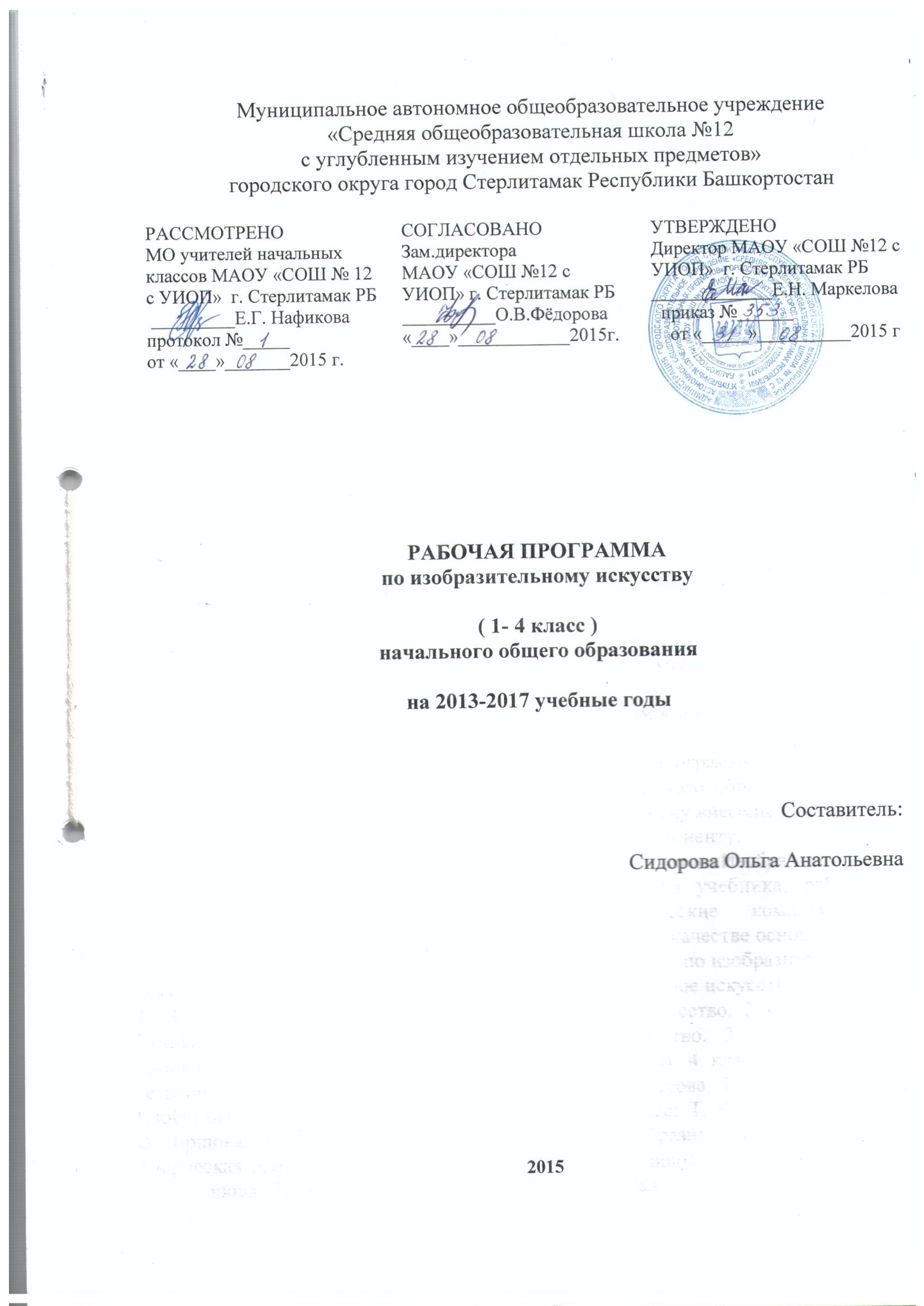  Пояснительная записка          Рабочая программа по изобразительному искусству составлена в соответствии  и на основании следующих нормативно-правовых документов:1.Федерального государственного образовательного стандарта начального общего образования, утверждённого приказом  МОиН РФ № 373 от 06.10.09 (изменённого приказом №2357 от 22.09.11 г).2.Закона Российской Федерации «Об образовании».3.Авторской программа курса «Изобразительное искусство» с рекомендациями рабочей  программы по изобразительному искусству. Предметная линия учебников Т. Я. Шпикаловой, Л. В. Ершовой. 1—4 классы: пособие для учителей общеобразоват. учреждений / [Т. Я. Шпикалова, Л. В. Ершова, Г. А. Поровская и др.]; под ред. Т. Я. Шпикаловой. — М. : Просвещение, 2011. Рабочие программы. Предметная линия учебников системы «Перспектива».   1-4 классы - М.: Просвещение, 2011;4.Основной образовательной программы начального общего образования МАОУ «СОШ №12 с УИОП» г. Стерлитамак РБ5.Учебного плана МАОУ «СОШ № 12 с УИОП» г.Стерлитамак РБ  на 2013-2017 учебные года.	Рабочая программа предполагает использование новых подходов в работе, направленных на формирование универсальных учебных действий в личностных, коммуникативных, познавательных, регулятивных сферах, обеспечивающих способность к организации самостоятельной учебной деятельности.	Логика изложения и содержание авторской программы полностью соответствует требованиям Федерального государственного образовательного стандарта начального общего образования, но в Программу внесены изменения в связи с тем, что включены темы по региональному компоненту. Данный УМК продолжает предметную линию «Изобразительное  искусство» в системе «Перспектива». Он состоит из учебника, рабочих тетрадей и методического пособия: Учебно-методические  комплекты к программе по изобразительному искусству, выбранной в качестве основной для проведения уроков изобразительного искусства: учебники по изобразительному искусству: Т. Я. Шпикалова, Л. В. Ершова. Изобразительное искусство. 1 класс; Т. Я. Шпикалова, Л. В. Ершова. Изобразительное искусство. 2 класс; Т. Я. Шпикалова, Л. В. Ершова. Изобразительное искусство. 3 класс; Т. Я. Шпикалова, Л. В. Ершова, Изобразительное искусство. 4 класс; творческие тетради: Т. Я. Шпикалова, Л. В. Ершова, А. Н. Щирова, Н. Р. Макарова. Изобразительное искусство. Творческая тетрадь. 1 класс; Т. Я. Шпикалова, Л. В. Ершова, А. Н. Щирова, Н. Р. Макарова. Изобразительное искусство. Творческая тетрадь. 2 класс; Т. Я. Шпикалова, Л. В. Ершова, А. Н. Щирова, Н. Р. Макарова. Изобразительное искусство. Творческая тетрадь. 3 класс;Т. Я. Шпикалова, Л. В. Ершова, А. Н. Щирова, Н. Р. Макарова. Изобразительное искусство. Творческая тетрадь. 4 класс.Общая характеристика предмета         Цели: воспитание эстетических чувств, интереса к изобразительному искусству; обогащение нравственного опыта, представлений о добре и зле; воспитание нравственных чувств, уважения к культуре народов многонациональной России и других стран; готовность и способность выражать и отстаивать свою общественную позицию в искусстве и через искусство; развитие воображения, желания и умения подходить к любой своей деятельности творчески, способности к восприятию искусства и окружающего мира, умений и навыков сотрудничества в художественной деятельности.          Задачи:развитие способностей к художественно-образному, эмоционально-ценностному восприятию произведений изобразительного искусства, выражению в творческих работах своего отношения к окружающему миру;совершенствование эмоционально-образного восприятия произведений искусства и окружающего мира; развитие способности видеть проявление художественной культуры в реальной жизни (музеи, архитектура, дизайн, скульптура и др.); освоение первоначальных знаний о пластических искусствах: изобразительных, декоративно-прикладных, архитектуре и дизайне — их роли в жизни человека и общества;  овладение элементарной художественной грамотой; формирование художественного кругозора и приобретение опыта работы в различных видах художественно-творческой деятельности, разными художественными материалами; совершенствование эстетического вкуса.В учебном курсе « Изобразительное искусство» прослеживаются межпредметные связи с предметами окружающий мир, литературное чтение, технология, математика. Формы организации познавательной деятельности:фронтальная работа ;работа в парах;индивидуальная работа нетрадиционная форма урока:урок-экскурсияинтегрированные урокиИспользуемы методы обучения : Объяснительно-иллюстративный;Проблемно-диалогический;Метод стимулирования интереса к учению;Метод самостоятельной деятельности учащихся:- различие самостоятельных работ по характеру самостоятельной деятельности (репродуктивный, конструктивный,  творческий уровень заданий с различной мерой помощи). Используемые технологии:информационные технологииколлективный способ обучениятехнология создания ситуации успеха на урокеигровые технологииличностно-ориентированные (разноуровневые задания)здоровьесберегающие( приём зрительных меток; интерактивные  физминутки, коррекционная гимнастика (самомассаж) ИКТ (видеопрезентации к темам, видеофрагменты)Организационные формы, применяемые на уроках, также различны: индивидуальное выполнение заданий, в малых группах, коллективное.Описание учебного предмета, курса в учебном плане.В соответствии с федеральным базисным учебным планом  и Учебного плана МАОУ «СОШ №12 с УИОП» г.Стерлитамак РБ на 2013-2017 учебные года  на изучение курса изобразительное искусство отводится 135 часов. В 1-ом классе-33 ч., во 2-ом-34 ч., в 3-ем классе -  34 ч., в 4-ом-34 часа.Программа составлена с учётом возрастных и индивидуальных особенностей учащихся класса.Текущий контроль: устный опрос, творческие работы.Описание ценностных ориентиров содержания учебного  предмета,курса. Уникальность и значимость учебного курса определяются нацеленностью на духовно-нравственное воспитание и развитие способностей и творческого потенциала ребёнка, формирование ассоциативно-образного пространственногомышления, интуиции. У младших школьников развивается способность восприятия сложных объектов и явлений, их эмоционального оценивания. Доминирующее значение имеет направленность курса на развитие эмоционально-ценностного отношения ребёнка к миру, его духовно-нравственное воспитание. Овладение основами художественного языка, получение эмоционально-ценностного опыта, эстетического восприятия мира и художественно-творческой деятельности помогут младшим школьникам при освоении смежных дисциплин, а в дальнейшем станут основой отношения растущего человека к себе, окружающим людям, природе, науке, искусству и культуре в целом. Направленность на деятельностный и проблемный подходы в обучении искусству диктует необходимость для ребёнка экспериментирования с разными художественными материалами, понимания их свойств и возможностей для создания выразительного образа. Разнообразие художественных материалов и техник, используемых на уроках, поддерживает интерес учащихся к художественному творчеству.     Личностные результаты:1) формирование основ российской гражданской идентичности, чувства гордости за свою Родину, российский народ и историю России, осознание своей этнической и национальной принадлежности, формирование ценностей многонационального российского общества; становление гуманистических демократических ценностных ориентаций;2) формирование целостного, социально ориентированного взгляда на мир в его органическом единстве и разнообразии природы, народов, культур и религий;3) формирование уважительного отношения к иному мнению, истории и культуре других народов;4) овладение начальными навыками адаптации в динамично изменяющемся и развивающемся мире;5) принятие и освоение социальной роли обучающегося, развитие мотивов учебной деятельности и формирование личностного смысла учения;6) формирование эстетических потребностей, ценностей и чувств;7) развитие этических чувств, доброжелательности и эмоционально-нравственной отзывчивости, понимания и сопереживания чувствам других людей;8) развитие навыков сотрудничества со взрослыми и сверстниками в разных социальных ситуациях, умения не создавать конфликтов и находить выходы из спорных ситуаций;9) формирование установки на безопасный, здоровый образ жизни, наличие мотивации к творческому труду, работе на результат, бережному отношению к материальным и духовным ценностям.Метапредметные результаты:1) овладение способностью принимать и сохранять цели и задачи учебной деятельности, поиска средств её осуществления;2) освоение способов решения проблем творческого и поискового характера;3) формирование умения планировать, контролировать и оценивать учебные действия в соответствии с поставленной задачей и условиями её реализации; определять наиболее эффективные способы достижения результата;4) формирование умения понимать причины успеха/неуспеха учебной деятельности и способности конструктивно действовать даже в ситуациях неуспеха;5) использование знаково-символических средств представления информации для создания моделей изучаемых объектов и процессов, схем решения учебных и практических задач;6) активное использование речевых средств информации и коммуникационных технологий (далее — ИКТ) для решения коммуникативных и познавательных задач;7) использование различных способов поиска (в справочных источниках и открытом учебном информационном пространстве сети Интернет), сбора, обработки, анализа, организации, передачи и интерпретации информации в соответствии с коммуникативными и познавательными задачами и технологиями учебного предмета; в том числе умение вводить текст с помощью клавиатуры, фиксировать (записывать) в цифровой форме измеряемые величины и анализировать изображения, звуки, готовить своё выступление и выступать с аудио-, видео- и графическим сопровождением;  соблюдать  нормы  информационной избирательности, этики и этикета;8) овладение навыками смыслового чтения текстов различных стилей и жанров в соответствии с целями и задачами;9) овладение логическими действиями сравнения, анализа, синтеза, обобщения, классификации по родовидовым признакам, установления аналогий и причинно-следственных связей, построения рассуждений, отнесения к известным понятиям;10) готовность слушать собеседника и вести диалог; готовность признавать возможность существования различных точек зрения и права каждого иметь свою; излагать своё мнение и аргументировать свою точку зрения и оценку событий;11) определение общей цели и путей её достижения; умение договариваться о распределении функций и ролей в совместной деятельности; осуществлять взаимный контроль в совместной деятельности, адекватно оценивать собственное поведение и поведение окружающих;12) овладение базовыми предметными и межпредметными понятиями, отражающими существенные связи и отношения между объектами и процессами.Предметные результаты:1) сформированность первоначальных представлений о роли изобразительного искусства в жизни человека, его роли в духовно-нравственном развитии человека;2) сформированность основ художественной культуры, в том числе на материале художественной культуры родного края, эстетического отношения к миру; понимание красоты как ценности; потребности в художественном творчестве и в общении с искусством;3) овладение практическими умениями и навыками в восприятии, анализе и оценке произведений искусства;4) овладение элементарными практическими умениями и навыками в различных видах художественной деятельности (рисунке, живописи, скульптуре, декоративно-прикладной деятельности, художественном конструировании), а также в специфических формах художественной деятельности, базирующихся на ИКТ (цифровая фотография, видеозапись, элементы мультипликации и пр.).1 классЛичностные результатыУ обучающегося будут сформированы:интерес к русской художественной культуре на основе знакомства с произведениями И.И. Шишкина, И.И. Левитана, З.Е. Серебряковой и др.);основа для восприятия художественного произведения, определение его основного настроения;эмоциональное восприятие образов природы, в том числе растительного и животного мира, отраженных в рисунке, картине;первоначальное представление о поликультурности изобразительного искусства;положительное отношение к занятиям изобразительным искусством, интерес к отдельным видам художественно-творческой деятельности;-	чувство гордости за свой народ через знакомство с народным творчеством;-	интерес к человеку, его чувствам, мыслям через восприятие портретов, в том числе детских образов, автопортретов известных художников;-	основа для развития чувства прекрасного через доступные для детского восприятия художественные произведения.Обучающийся получит возможность для формирования:понимания значения изобразительного искусства в жизни человека;понимания роли изобразительного искусства в собственной жизни;-	внутренней позиции школьника на уровне положительного отношения к предмету «Изобразительное искусство» через освоение роли автора своих художественных работ;-	первоначальной ориентации на оценку результатов собственной художественно-творческой деятельности;-	уважения к чувствам и настроениям другого человека, представлениям о дружбе, доброжелательном отношении к людям;мотивации к коллективной творческой работе;представления о труде художника, его роли в жизни каждого человека;личностной идентификации на основе общего представления о творческом самовыражении, о мире профессий в изобразительном искусстве.Метапредметные результатыРегулятивные универсальные учебные действияОбучающийся научится:принимать учебную задачу;оценивать совместно с одноклассниками и учителем результат своей художественно-творческой деятельности;понимать выделенные учителем ориентирыадекватно воспринимать предложения учителя.Обучающийся получит возможность научиться:-	принимать художественную задачу, инструкцию учителя и ход выполнения работы, предложенный в учебнике;-	на первоначальном уровне понимать особенности художественного замысла и его воплощения;-	осуществлять под руководством учителя контроль по результату своей деятельности;-	воспринимать мнение и предложения сверстников, родителей.Познавательные универсальные учебные действияОбучающийся научится:ориентироваться на первоначальном уровне в информационном и иллюстративном материале учебника, осуществлять поиск нужной информации в справочном материале;использовать рисуночные и простые символические варианты выполнения работы;понимать содержание художественных произведений;читать простое схематическое изображение.Обучающийся получит возможность научиться:соотносить произведения по настроению, форме, по некоторым средствам художественной выразительности;делать несложные выводы;строить рассуждения о доступных, наглядно воспринимаемых свойствах изобразительного искусства;соотносить содержание рисунков в рубриках «Впечатление» и «Выражение».Коммуникативные универсальные учебные действияОбучающийся научится:допускать существование различных точек зрения о произведении изобразительного искусства;участвовать в работе парами, в групповом создании творческих работ;контролировать свои действия в коллективной работе;принимать настроение других людей, их эмоции от восприятия репродукций картин и фотоматериалов.Обучающийся получит возможность научиться:соотносить собственное впечатление от произведения искусства и мнение других людей о нем;обсуждать со сверстниками ход выполнения работы и ее результаты; - использовать простые речевые средства для передачи своего впечатления от произведения живописи;- следить за действиями других участников в процессе совместной деятельности. Предметные результаты  Восприятие искусства и видыОбучающийся научится:эмоционально и эстетически воспринимать художественные фотографии и репродукции картин, сравнивать их, находить сходство и   различие, воспринимать и выражать свое отношение к шедеврам русского и мирового искусства;группировать и соотносить произведения разных видов искусств по характеру, эмоциональному состоянию;владеть графитными и живописными материалами в достаточном разнообразии для своего возраста;осознавать, что архитектура и декоративно-прикладные искусства во все времена украшали жизнь человека; - называть ведущие художественные музеи России.Обучающийся получит возможность научиться:-	понимать содержание и выразительные средства художественных произведений;-	принимать условность и субъективность художественного образа;сопоставлять объекты и явления реальной жизни и их образы, выраженные в произведениях искусства, и объяснять разницу;выражать в беседе свое отношение к произведению изобразительного искусства.Азбука искусства. Как говорит искусство?Обучающийся научится:владеть простейшими основами языка живописи, графики, скульптуры, декоративно-прикладного искусства, дизайна;создавать элементарные композиции на заданную тему на плоскости (рисунок, живопись);применять начальные навыки изображения растений, животных, человека, явлений природы;использовать простые формы для создания выразительных образов в рисунке и живописи;различать основные и составные, теплые и холодные цвета;применять на их основе различные материалы для живописи, чтобы передавать образы явлений в природе.-	использовать простые формы для создания выразительных образов человека в скульптуре.Обучающийся получит возможность научиться:создавать графическими средствами выразительные образы природы, человека, животного;выбирать характер линий для изображения того или иного образа;овладевать на практике основами цветоведения;использовать пропорциональные соотношения лица, фигуры человека при создании детского портрета;использовать приемы пластических средств при трансформации готовых форм предметов в целостный художественный образ.Значимые темы искусства. О чем говорит искусствоОбучающийся научится:выбирать художественные материалы для создания образов природы, человека, явлений;решать художественные задачи с опорой на правила перспективы, цветоведения;передавать характер объекта в живописи, графике и скульптуре.Обучающийся получит возможность научиться:создавать средствами живописи эмоционально-выразительные образы природы;видеть и изображать красоту и разнообразие природы, предметов;-	изображать пейзажи, натюрморты, выражая к ним свое эмоциональное отношение.2 классЛичностные результатыУ обучающегося будут сформированы:эмоциональная отзывчивость на доступные и близкие ребенку по настроению произведения изобразительного искусства, включая образы природы Земли;образ Родины, отраженный в художественных произведениях, через восприятие пейзажей городов Золотого кольца России;представление о труде художника, его роли в жизни общества;приобщение к мировой художественной культуре, архитектуре разных стран;интерес к художественно-творческой деятельности;понимание чувств других людей;первоначальное осознание роли прекрасного в жизни человека;понимание значения иллюстраций к литературным произведениям (сказкам), живописи в мультипликации;-	выражение в собственном творчестве своих чувств и настроений.Обучающийся получит возможность для формирования:нравственно-эстетических переживаний художественных произведений;представления о разнообразии и широте изобразительного искусства;интереса к характерам и настроениям людей и личностной идентификации через восприятие портретного жанра;принятия на первоначальном уровне нравственного содержания произведений изобразительного искусства;понимания значения изобразительного искусства в собственной жизни;первоначальной потребности воплощать в реальную жизнь эстетические замыслы;позиции зрителя и автора художественных произведений.Метапредметные результатыРегулятивные универсальные учебные действияОбучающийся научится:принимать учебную задачу и следовать инструкции учителя;планировать свои действия в соответствии с учебными задачами, инструкцией учителя и замыслом художественной работы;выполнять действия в устной форме;осуществлять контроль своего участия в ходе коллективных творческих работ.Обучающийся получит возможность научиться:-	понимать смысл заданий и вопросов,предложенных в учебнике;осуществлять контроль по результату и способу действия;выполнять действия в опоре на заданный ориентир;-	самостоятельно адекватно оценивать правильность выполнения действия и вносить соответствующие коррективы;-	выполнять дифференцированные задания (для мальчиков и девочек).Познавательные универсальные учебные действияОбучающийся научится:расширять свои представления об искусстве (например, обращаясь к разделу «Знакомство с музеем»);ориентироваться в способах решения исполнительской задачи;читать простое схематическое изображение;различать условные обозначения;осуществлять поиск нужной информации, используя материал учебника и сведения, полученные от взрослых, сверстников;-	сопоставлять впечатления, полученные при восприятии разных видов искусств (литература, музыка) и жизненного опыта.Обучающийся получит возможность научиться:-	осуществлять поиск дополнительной информации (задания типа «Найдите на сайте…») с помощью взрослых;работать с дополнительными текстами (рубрика «Советуем прочитать»);соотносить различные произведения по настроению, форме, по некоторым средствам художественной выразительности;соотносить схематические изображения с содержанием заданий;выбирать из нескольких вариантов выполнения работы приемлемый для себя;строить рассуждения о воспринимаемых произведениях.Коммуникативные универсальные учебные действияОбучающийся научится:использовать простые речевые средства для передачи своего впечатления от произведения живописи, принимать участие в их обсуждении;формулировать собственное мнение и позицию;выполнять работу со сверстниками;воспринимать и учитывать настроение других людей, их эмоции от восприятия произведений искусства;договариваться, приходить к общему решению.Обучающийся получит возможность научиться:-	контролировать действия другихучастников в процессе коллективной творческой деятельности;понимать содержание вопросов и воспроизводить их;контролировать свои действия в коллективной работе;проявлять инициативу, участвуя в создании коллективных художественных работ;узнавать мнение друзей или одноклассников;вести диалог с учителем и одноклассниками, прислушиваясь к их мнению, и выражать свое терпимо и убедительно.Предметные результатыВосприятие искусства и видыОбучающийся научится:различать виды художественной деятельности (живопись, графика, скульптура, декоративно-прикладное искусство, дизайн);узнавать и воспринимать шедевры русского и мирового искусства, изображающие природу, человека;различать и передавать в художественно-творческой деятельности эмоциональные состояния и свое отношение к ним средствами художественного языка;воспринимать красоту архитектуры и понимать ее роль в жизни человека; художественной деятельности;-	понимать общее и особенное в произведении изобразительного искусства и в художественной фотографии;Обучающийся получит возможность научиться:воспринимать произведения изобразительного искусства, участвовать в обсуждении их содержания;видеть проявления художественной культуры вокруг: музеи искусства, архитектура, дизайн;высказывать суждение о художественных произведениях, изображающих природу.Азбука искусства. Как говорит искусство.Обучающийся научится:использовать элементарные правила перспективы для передачи пространства на плоскости в изображениях природы;изображать простейшую линию горизонта и ее особенности;различать хроматические и ахроматические цвета;владеть дополнительными приемами работы с новыми графическими материалами;выбирать характер линий для передачи выразительных образов природы разных географических широт;использовать базовые формы композиции: геометрическая форма - предмет;моделировать цветок из простейшей базовой формы;создавать средствами рисунка и живописи образы героев сказок народов мира.Обучающийся получит возможность научиться:различать и изображать различные виды линии горизонта;подбирать соответствующий материал для выполнения замысла;передавать воздушную перспективу в пейзаже графическими и живописными приемами;применять хроматические и ахроматические цвета для передачи объема или пространства;соблюдать пропорции человека и особенности передачи его портрета;передавать эмоциональное состояние героев литературных произведений средствами рисунка и живописи.Значимые темы искусства.  О чем говорит искусство?Обучающийся научится:-	видеть разницу между пейзажами, ландшафта разных частей света и использовать соответствующую линию горизонта;использовать различные художественные материалы для передачи пейзажей разных географических широт;передавать характер и намерения объекта в иллюстрации к русским и зарубежным сказкам;осознавать красоту окружающей природы и рукотворных творений человека и отражать их в собственной художественно-творческой деятельности.Обучающийся получит возможность научиться:передавать настроение в пейзажах;соединять различные графические материалы в одной работе над образом;изображать старинные русские города по памяти или представлению;создавать узоры народов мира;подбирать соответствующие художественные материалы для изображения главных героев произведений;совмещать работу на плоскости и в объеме.3 классЛичностные результатыУ обучающегося будут сформированы:эмоциональная отзывчивость на произведения изобразительного искусства различного образного содержания;представление о своей гражданской идентичности через принятие образа Родины, представление о ее богатой истории, о культурном наследии России;чувство сопричастности к художественной культуре России через знакомство с творчеством А.И. Куинджи, К.А. Коровина, В.В. Верещагина, а также знакомство с городом музеев Санкт-Петербургом;положительное отношение к урокам изобразительного искусства, интерес к занятиям во внеурочной деятельности, понимание значения изобразительного искусства в собственной жизни;основа для развития чувства прекрасного через знакомство с доступными произведениями разных эпох, стилей и жанров;эмпатия как понимание чувств других людей и сопереживание им, открытость, первоначальная готовность к диалогу, творческому сотрудничеству;представление о добре и зле, должном и недопустимом;первоначальные навыки оценки и самооценки художественного творчества;представление о содержательном досуге.Обучающийся получит возможность для формирования:-	умения реализовать собственный творческий потенциал, применяя полученные знания и представления об изобразительном искусстве для выполнения учебных и художественно-практических задач;эмоционально-ценностного отношения к разнообразным явлениям действительности, отраженным в изобразительном искусстве;мотивации творческого самовыражения, сотрудничества и взаимоподдержки;осознания нравственного содержания художественных произведений и проекции этого содержания в собственных поступках;трудолюбия, оптимизма, ответственности за другого человека; положительной самооценки.Метапредметные результаты   Регулятивные универсальные учебные действияОбучающийся научится:принимать и сохранять учебную, в том числе художественно-творческую задачу, понимать смысл инструкции учителя и вносить в нее коррективы;планировать свои действия в соответствии с учебными задачами и собственным замыслом работы, различая способ и результат собственных действий;выполнять действия в опоре на заданный учителем или сверстниками ориентир;эмоционально откликаться на образы, созданные в изобразительном искусстве;выполнять дифференцированные задания (для мальчиков и девочек);выбирать из нескольких вариантов выполнения работы приемлемый для себя;-	осуществлять контроль и самооценку своего участия в разных видах коллективной деятельности.Обучающийся получит возможность научиться:выполнять предложенные в учебнике задания, в том числе на самопроверку;самостоятельно адекватно оценивать правильность выполнения действия и вносить соответствующие коррективы с учетом характера сделанных ошибок;осуществлять выбор наиболее эффективных способов решения учебной (художественной) задачи;выполнять действия, опираясь на заданный в учебнике ориентир.Познавательные универсальные учебные действияОбучающийся научится:осуществлять поиск информации в справочном материале учебника и в дополнительных источниках;использовать знаково-символические средства, в том числе схемы, рисунки, знаки и символы для решения учебных (художественных) задач;воспринимать тексты (фрагменты из сказок, статья), соотносить их с визуально представленным материалом;проводить сравнение, сериацию и классификацию по заданным критериям;использовать примеры иллюстраций при обсуждении особенностей творчества того или иного художника;представлять информацию в виде небольшого сообщения;осознанно строить речевое высказывание в устной форме;-	выбирать способы решения художественной задачи.Обучающийся получит возможность научиться:-	самостоятельно расширять свои представления о живописи;соотносить различные произведения по настроению и форме;строить свои рассуждения о воспринимаемых свойствах искусства;обобщать учебный материал;-	проводить сравнение, сериацию и классификацию изученных объектов по заданным критериям;устанавливать аналогии;работать со схематическим изображением, соотносить его с рисунком, картиной;сравнивать средства художественной выразительности в разных видах искусства.Коммуникативные универсальные учебные действияОбучающийся научится:выражать свое мнение о произведении живописи;принимать активное участие в различных видах совместной деятельности;понимать содержание вопросов и воспроизводить несложные вопросы;проявлять инициативу, участвуя в создании групповых работ;контролировать свои действия в коллективной работе и понимать важность их правильного выполнения;понимать необходимость координации совместных действий при выполнении учебных и творческих задач;понимать важность сотрудничества со сверстниками и взрослыми;принимать мнение, отличное от своей точки зрения;-	стремиться к пониманию позиции другого человека.Обучающийся получит возможность научиться:понимать значение изобразительного искусства в передаче настроения и мыслей человека, в общении;контролировать свои действия и соотносить их с действиями других участников коллективной работы;продуктивно сотрудничать со сверстниками и взрослыми на уроке и во внеурочной деятельности;формулировать и задавать вопросы, использовать речь для передачи информации, для регуляции своего действия.- проявлять творческую инициативу в коллективной творческой деятельности.Предметные результатыВосприятие искусства и виды художественной деятельностиОбучающийся научится:расширять свои представления о русских и зарубежных художниках;различать виды художественной деятельности (рисунок, живопись, скульптура, дизайн, декоративно-прикладное искусство) и участвовать в художественно-творческой деятельности;различать основные виды и жанры пластических искусств;эмоционально-ценностно относиться к природе, человеку; различать и передавать в художественно-творческой деятельности характер и эмоциональное состояние средствами художественного языка;расширять свои представления о ведущих музеях России и музеях своего региона;-	воспринимать произведения изобразительного искусства, участвовать в обсуждении их содержания и выразительных средств;Обучающийся получит возможность научиться:воспринимать произведения изобразительного искусства, участвовать в обсуждении их содержания;видеть проявления художественной культуры вокруг себя: музеи, искусство в театре, дома, на улице;высказывать суждение о художественных произведениях.Азбука искусства. Как говорит искусство?Обучающийся научится:-	изображать несложные композиции передачи пространства на плоскости;-	использовать вертикаль и горизонталь для построения главных предметов композиции;использовать базовую форму построения человека для создания композиции группового портрета;понимать на доступном уровне роль белой и черной красок; света, полутени, тени и рефлекса в живописи;пользоваться перспективой и пропорциями предметов при их построении;использовать разнообразие цветовых оттенков теней на первоначальном уровне;применять простые способы оптического смешения цветов;распознавать разнообразие природных форм и передавать их на плоскости;различать контрасты в рисунке;использовать новые возможности графитного карандаша и передавать разнообразные фактуры;Обучающийся получит возможность научиться:передавать движение предмета на плоскости;изображать построение архитектурных форм; смешивать краски, разбеляя или затемняя их, для создания множества новых оттенков.применять разнообразие художественных техник в живописи и отличать их друг от друга;-	передавать объем в изображении насекомых, рыб, птиц графическими приемами;передавать различные фактуры поверхности дерева, оперения, меха животных;передавать в живописи объем круглых предметов;передавать образ человека в разных культурах;выполнять простые рисунки с помощью компьютерной графики в программе Paint.Значимые темы искусства. О чем говорит искусство?Обучающийся научится:понимать, что Земля - наш общий дом и отражать это в собственной художественно-творческой деятельности;выбирать художественные материалы и средства художественной выразительности для создания образа природы, передачи ее разных состояний;воспринимать и переживать шедевры мировой живописи, замечая больше подробностей и деталей;представлять и изображать быт, жилище, одежду и окружение в русской народной традиции;изображать узоры и орнаменты других народностей.Обучающийся получит возможность научиться:-	участвовать в различных видах изобразительной деятельности;эмоционально и личностно воспринимать шедевры мирового и русского искусства;выражать эмоциональное состояние человека в портрете, используя вертикаль оси и знание пропорций;передавать легкость и свежесть красок, благодаря оптическому смешению цветов;передавать эмоциональное состояние радости и скромности русской души;работать с разнообразными художественными материалами, в том числе в смешанной технике;самостоятельно изготовить бересту;передавать главную мысль в рисунке или живописи.4 классЛичностные результатыУ обучающегося будут сформированы:-	эмоционально-ценностное отношение к миру, явлениям действительности и художественного творчества;-	система положительных мотивов, включая мотивы творческого самовыражения;-	устойчивое представление о добре и зле, должном и недопустимом, которые станут базой самостоятельных поступков и действий на основе морального выбора, понимания и поддержания нравственных устоев, нашедших отражение и оценку в искусстве;чувство любви, уважение к родителям, забота о младших и старших, ответственность за другого человека;основа гражданской идентичности в форме осознания «Я» как гражданин России, чувства сопричастности и гордости за свою Родину, российский народ и историю России;осознание своей этнической принадлежности, принятие культуры и духовных традиций многонационального народа Российской Федерации;приобщение к мировой и отечественной культуре и освоение сокровищницы изобразительного искусства, народных, национальных традиций, искусства других народов;позитивная самооценка и самоуважение;основа для организации культурного досуга и формирования культуры здорового образа жизни.Обучающийся получит возможность для формирования:-	потребности в художественном творчестве и в общении с искусством;-	понимания образной природы искусства, умения выражать свое отношениек событиям и явлениям окружающего мира;чувства гордости за достижения отечественного и мирового художественного искусства;осознанного уважения и принятия традиций, самобытных культурных ценностей, форм культурно-исторической и духовной жизни родного края;способности к реализации своего творческого потенциала в духовной и художественно-продуктивной деятельности;целостного, социально ориентированного взгляда на мир в его органическом единстве и разнообразии природы, народов, культур и религий;способности оценивать и выстраивать на основе традиционных моральных норм и нравственных идеалов, воплощенных в искусстве, отношение к себе, другим людям, обществу, государству, Отечеству, миру в целом.Метапредметные результаты   Регулятивные универсальные учебные действияОбучающийся научится:-	осуществлять целеполагание как формирование художественно-творческого замысла;-	планировать и организовывать действия в соответствии с целью;контролировать соответствие выполняемых действий способу реализации творческого замысла;адекватно воспринимать предложения и оценку учителей, родителей, сверстников и других людей;вносить коррективы на основе предвосхищения будущего результата и его соответствия замыслу; осуществлять самоконтроль своей творческой деятельности;- преодолевать трудности при решении учебных и творческих задач.Обучающийся получит возможность научиться:самостоятельно ставить цель, позволяющую достичь реализации собственного творческого замысла;высказывать собственное мнение о явлениях изобразительного искусства;действовать самостоятельно при разрешении проблемно-творческих ситуаций в учебной и внеурочной деятельности, а также в повседневной жизни.Познавательные универсальные учебные действияОбучающийся научится:анализировать произведения искусства;применять художественные умения, знания и представления о пластических искусствах для выполнения учебных и художественно-практических задач;воспринимать произведения пластических искусств и различных видов художественной деятельности: графики (рисунок), живописи, скульптуры, архитектуры, художественного конструирования, декоративно-прикладного искусства;осуществлять поиск необходимой информации для выполнения учебных и творческих заданий с использованием учебной и дополнительной литературы, в том числе в контролируемом пространстве Интернета;устанавливать аналогии;использовать знаково-символические средства, в том числе схемы, рисунки, знаки и символы для решения учебных (художественных) задач;воспринимать и анализировать тексты, соотносить их с репродукциями картин и другим визуально представленным материалом;проводить сравнение, сериацию и классификацию изученных объектов по заданным критериям;обобщать (самостоятельно выделять ряд или класс объектов);представлять информацию в виде сообщения с иллюстрациями.Обучающийся получит возможность научиться:-	строить свои рассуждения о характере, жанре, средствах художественной выразительности;-	расширять свои представления об изобразительном искусстве и художниках, о современных событиях  культуры;фиксировать информацию о явлениях художественной культуры с помощью инструментов ИКТ;соотносить различные художественные произведения по настроению, форме, по различным средствам выразительности;произвольно составлять свои небольшие тексты, сообщения в устной и письменной форме;осуществлять выбор наиболее эффективных способов решения учебных задач в зависимости от конкретных условий;строить логически грамотное рассуждение, включающее установление причинно-следственных связей;произвольно и осознанно владеть общими приемами решения учебных задач.Коммуникативные универсальные учебные действияОбучающийся научится:воспринимать произведения изобразительного искусства как средство общения между людьми;продуктивно сотрудничать со взрослыми и сверстниками;вести диалог, участвовать в обсуждении значимых для человека явлений жизни и искусства;воспринимать мнение сверстников и взрослых о художественном произведении, о результатах индивидуального и коллективного творчества;контролировать свои действия в коллективной работе, соотносить их с действиями других участников и понимать важность совместной работы;задавать вопросы;использовать речь для регуляции своего действия и действий партнера;-	стремиться к координации различных позиций в сотрудничестве; вставать на позицию другого человека, используя опыт эмпатийного восприятия чувств и мыслей автора художественного произведения.Обучающийся получит возможность научиться:открыто и эмоционально выражать свое отношение к искусству, аргументировать свою позицию и координировать ее с позицией партнеров;выражать свое мнение о произведении искусства, используя разные речевые средства (монолог, диалог, сочинения), в том числе средства и инструменты ИКТ и дистанционного общения;проявлять творческую инициативу, самостоятельность, воспринимать намерения других участников в процессе коллективной творческой деятельности;продуктивно содействовать разрешению конфликтов на основе учета интересов и позиций всех участников;задавать вопросы, необходимые для организации собственной деятельности и сотрудничества с партнером;применять полученный опыт творческой деятельности при организации содержательного культурного досуга.Предметные результатыВосприятие искусства и виды художественной деятельности.Обучающийся научится:воспринимать богатство и разнообразие художественной культуры; ощущать и понимать художественный замысел в картине художника; понимать особенности восприятия художественного произведения - художник и зритель;воспринимать чувства, воплощенные художниками в разных видах искусства, в изображении портретов людей разного возраста;узнавать произведения искусства по видам и жанрам, понимать, чем или из чего они выполнены;различать основные виды художественной деятельности (рисунок, живопись, скульптура, художественное конструирование и дизайн, декоративно-прикладное искусство);выражать собственное суждение о содержании и выполнении того или иного произведения;отличать материалы для рисунка, живописи и скульптуры;участвовать в художественно-творческой деятельности, используя различные художественные материалы и приемы работы с ними;понимать несложную форму предметов природы и уметь ее передавать на плоскости;использовать нужные материалы для максимальной выразительности замысла;работать в смешанной технике на разных видах бумаги;приводить примеры ведущих художественных музеев России, некоторых художественных музеев своего региона, показывать на примерах их роль и назначение;-	различать и передавать в художественно-творческой деятельности характер, эмоциональные состояния и свое отношение к ним средствами художественно-образного языка.Обучающийся получит возможность научиться:участвовать в обсуждении содержания произведений изобразительного искусства и выразительных средств, различать сюжет и содержание в знакомых произведениях;расширять свои знания и представления о музеях России и мира, в том числе с помощью интернет-ресурсов;использовать компьютер, как дополнительный способ изображения и воплощения замысла; а также для хранения фотографий своих работ, выполненных на бумаге;создавать на базе своих работ и работ своих одноклассников музей своего класса;искать и находить новые средства выразительности при изображении космоса;применять свою фантазию, предлагать вариант выполнения в процессе коллективных работ;выбирать и подбирать самостоятельно и с друзьями материалы, техники и идеи для воплощения замысла;видеть проявления прекрасного в произведениях искусства, в природе, на улице, в быту;высказывать суждение о художественных произведениях, изображающих природу и человека в различных эмоциональных состояниях.Азбука искусства. Как говорит искусство?Обучающийся научится:использовать выразительные средства изобразительного искусства: композицию, форму, ритм, линию, цвет, объем, фактуру; различные художественные материалы для воплощения собственного художественно-творческого замысла;составлять и подбирать цветовые гаммы для замысла своей работы;  различать основные и составные, теплые и холодные цвета; изменять их эмоциональную напряженность с помощью смешивания с белой и черной красками; использовать их для передачи художественного замысла в собственной учебно-творческой деятельности;создавать средствами живописи, графики, скульптуры, декоративно-прикладного искусства образ человека: передавать на плоскости и в объеме пропорции лица, фигуры; характерные черты внешнего облика;пользоваться симметрией для построения звезд; делать асимметричные композиции;использовать различные линии, пятна и штрихи как основные средства выразительности; создавать фантастических животных различными способами, используя линии, пятно и штрих;изображать разнообразные формы предметов на плоскости с передачей объема и в пространстве;пользоваться построением рисунка для создания орнаментов, от простых до более сложных, в разных геометрических формах; использовать декоративные элементы, геометрические, растительные узоры для украшения своих изделий и предметов быта; передавать в собственной художественно-творческой деятельности специфику стилистики произведений народных художественных промыслов в России (с учетом местных условий).Обучающийся получит возможность научиться:-	изображать с натуры и по представлению несложные предметы и натюрморты;передавать перспективу пространства на плоскости различными способами и техниками графики, рисунка и живописи;осуществлять построение пейзажа различных географических широт, в разное время суток и года;-	четко выстраивать предметы в композиции: ближе - больше, дальше  - меньше;владеть основами цветоведения и смешения цветов, умело применять белую и черную краску, применять хроматические и ахроматические цвета; передавать разнообразные эмоциональные состояния, используя различные оттенки цвета, при создании живописных композиций на заданные темы;создавать композиции узоров и орнаментов народов России и мира на основе сближенных и противоположных цветовых сочетаний;создавать новые образы природы, человека, фантастического существа и построек средствами изобразительного искусства и компьютерной графики;выполнять простые рисунки и орнаментальные композиции, используя язык компьютерной графики в программе Paint.   Значимые темы искусства. О чём говорит искусство?Обучающийся научится:осознавать значимые темы искусства и отражать их в собственной художественно-творческой деятельности;узнавать различные явления природы на репродукциях картин и фото художников, подмечая нюансы в процессе эмоционального обсуждения со сверстниками; фантазировать, используя впечатления от картин и фото художников;любить и беречь свой край, рассматривая картины местных художников;узнавать русский костюм, русский быт, русские избы, посуду, игрушки;выражать черты русского народа, его души, украшать русскими узорами и орнаментами жилище, одежду;создавать семейные портреты; дарить людям работы, выполненные своими руками;-	узнавать картины знакомых авторов отечественной и мировой живописи; разглядывая картины прошлого, задумываться о будущем.Обучающийся получит возможность научиться:передавать цветовые сочетания в пейзажах разных времен суток и года;передавать на плоскости композиции с перспективой планов в разных жанрах живописи; передавать воздушную перспективу, глубину земли и высоту неба;передавать настроение в пейзаже, натюрморте, портрете, выражая к ним свое отношение;изображать образы архитектуры и декоративно-прикладного искусства;участвовать в коллективных работах на значимые жизненные темы.- понимать и передавать в художественной работе красоту человека в разных культурах мира;- изображать красоту природы родного края в разных настроениях; прослеживать связь родной природы, людей и сказок с музыкальной культурой.Критерии оценивания практических работ  по ИЗОКритерии оценивания предметных уменийОценка «5» - поставленные задачи выполнены быстро и хорошо, без ошибок; работа выразительна и интересна.Оценка «4» - поставленные задачи выполнены быстро, но работа не выразительна, хотя и не имеет грубых ошибок.Оценка «3» - поставленные задачи выполнены частично, работа не выразительна, в ней можно обнаружить грубые ошибки.Оценка «2» - поставленные задачи не выполнены. Содержание учебного предмета.1 КЛАСС (33 ч)Восхитись красотой нарядной осени (8 ч) Какого цвета осень. Живая природа:цвет. Пейзаж в живописи .  Твой  осенний  букет.  Декоративная композиция .  Осенние перемены в природе. Осень в нашем городе. Пейзаж: композиция, пространство,  планы .  В сентябре у рябины именины. Декоративная композиция . Щедрая осень. Живая природа: форма. Натюрморт: композиция .  В гостях у народного мастера С. Веселова. Орнамент народов России . Золотые травы России. Орнамент башкирского народа Ритмы травного узора хохломы . Наши достижения. Что я знаю и могу. Наш проект.Любуйся узорами красавицы зимы (7 ч) О чём поведал каргопольский узор. Орнамент народов России .  В гостях у народной мастерицы У. Бабкиной. Русская глиняная игрушка. Зимнее дерево. Зима в нашем городе. Живая природа: пейзаж в графике.  Зимний пейзаж: день и ночь. Зимний пейзаж в графике.  Белоснежные узоры. Вологодские кружева .Цвета радуги в новогодних игрушках. Декоративная композиция .  Наши достижения. Я умею. Я могу. Наш проект.Радуйся многоцветью весны и лета (18 ч) По следам зимней сказки. Декоративная композиция. Зимние забавы. Сюжетная композиция. Защитники земли Русской. Образ богатыря. Герои Башкортостана. Открой секреты Дымки. Русская глиняная игрушка.  Краски природы в наряде русской красавицы. Народный костюм. Башкирский народный костюм Вешние воды. Весенний пейзаж: цвет . Птицы — вестники весны. Декоративная композиция .  «У Лукоморья дуб зелёный…» Дерево — жизни украшение. Образ дерева в искусстве .  О неразлучности доброты, красоты и фантазии. Образ сказочного героя . В царстве радуги-дуги. Основные и составные цвета .  Красуйся красота по цветам лазоревым. Цвет и оттенки . Какого цвета страна родная. Пейзаж в живописи . Наши достижения. Что я знаю и могу.Наши проекты.2 КЛАСС (34 ч)В гостях у осени. Узнай, какого цвета земля родная (11 ч) Тема лета в искусстве. Сюжетная композиция: композиционный центр, цветатёплые и холодные. .. Осеннее многоцветье земли в живописи. Пейзаж: пространство,  линия горизонта и цвет. Пейзаж родного Башкортостана. Самоцветы земли и мастерство ювелиров. Декоративная композиция: ритм, симметрия, цвет, нюансы.  В мастерской мастера-гончара. Орнамент народов мира: форма изделия и декор. Орнамент башкирского народа. Природные и рукотворные формы в натюрморте. Натюрморт: композиция,линия, пятно, штрих, светотень.  Красота природных форм в искусствеграфики. Живая природа. Графическая композиция: линии разные по виду иритму, пятно, силуэт .  Разноцветные краски осени в сюжетной композиции и натюрморте. Цветовой круг: основные и составные цвета, цветовой контраст . В мастерской мастера-игрушечника. Башкирские игрушки и мастера. Декоративная композиция с вариациями филимоновских узоров .  Красный цвет в природе и искусстве. Декоративная композиция с вариациями знаков-символов . Найди оттенки красного цвета. Натюрморт:  композиция,  расположение предметов на плоскости и цвет. Загадки белого и чёрного. Графика: линия, штрих, силуэт, симметрии.В гостях у чародейки-зимы (12 ч) В мастерской художника Гжели. Русская керамика: форма изделия и кистевой живописный мазок.  Фантазируй волшебным гжельским мазком. Пейзаж: композиция, линия горизонта, планы, цвет.  Маска, ты кто? Учись видеть разные выражения лица. Декоративная композиция: импровизация на тему карнавальной маски . Цвета радуги в новогодней ёлке. Сюжетная композиция.  Храмы Древней Руси. Мечети в Башкортостане. Архитектура: объёмы, пропорция, симметрия, ритм. Измени яркий цвет белилами. Пейзаж:  пространство,  линия  горизонта, планы, цвет и свет. Пейзаж родного города.  Зимняя прогулка. Сюжетная композиция: пейзаж с фигурой человека в движении.  Русский изразец в архитектуре. Декоративная композиция: импровизация по мотивам русского изразца.  Изразцовая русская печь. Сюжетно-декоративная композиция по мотивам народных сказок. Сюжетно-декоративная композиция по мотивам башкирских сказок. Русское поле. Воины-богатыри. Сюжетная композиция: фигура воина на коне. Прославление богатырей — защитников земли Русской в искусстве. Народный календарный праздник Масленица в искусстве. Народный орнамент. Узоры-символы весеннего возрождения природы: импровизация.  Натюрморт из предметов старинного быта. Композиция: расположение предметов на плоскости. Весна-красна! Что ты нам принесла? (11 ч) «А сама-то величава, выступает будто пава...» Образ русской женщины. Русский народный костюм: импровизация.  Башкирский народный костюм. Чудо палехской сказки. Сюжетная композиция: импровизация на тему литературной сказки. Цвет и настроение в искусстве. Декоративная композиция. Пейзаж: колорит весеннего пейзажа. Космические  фантазии.  Пейзаж: пространство и цвет, реальное и символическое изображение. Весна разноцветная. Пейзаж в графике: монотипия.  Тарарушки из села Полховский Майдан. Народная роспись: повтор и импровизации. Печатный пряник с ярмарки. Декоративная композиция: прорезные рисунки с печатных досок.  Русское поле. Памятник доблестному воину. Скульптура: рельеф, круглая скульптура.  Братья наши меньшие. Графика, набросок, линии разные по виду и ритму.  Цветы в природе и искусстве. Орнамент народов мира: форма изделия и декор. Наши достижения. Я умею. Я могу. Наш проект: доброе дело само себя хвалит.3 КЛАСС (34 ч)Осень.  «Как прекрасен этот мир, посмотри…» 11 чЗемля одна, а цветы на ней разные. Натюрморт: свет, цвет, форма. В жостовском подносе все цветы России. Русские лаки: традиции мастерства.  О чём может рассказать русский расписной поднос. Русские лаки: традиции мастерства. Башкирские художники. Каждый художник урожай своей земли хвалит. Натюрморт: свет и тень, форма и объём. Лети, лети, бумажный змей. Орнамент народов мира: традиции мастерства. Чуден свет — мудры люди, дивны дела их. Лоскутная мозаика: традиции мастерства. Лоскутная мозаика: традиции мастерства народов Башкортостана. Живописные просторы Родины. Пейзаж: пространство и цвет. Родные края в росписи гжельской майолики. Русская майолика: традиции мастерства.  «Двор, что город, изба, что терем». В мире народного зодчества: традиции народного мастерства. «То ли терем, то ли царёв дворец». В мире народного зодчества: традиции народного мастерства в Башкортостане.  Каждая птица своим пером красуется. Живая природа: форма и цвет, пропорции. Зима. «Как прекрасен этот мир, посмотри...» (10 ч) Каждая изба удивительных вещей полна. Натюрморт: свет и тень, объём и пропорции.  Русская зима. Пейзаж в графике: чёрный и белый цвета. Зима не лето, в шубу одета. Орнамент народов мира: традиции мастерства. Зима за морозы, а мы за праздники. Карнавальные  новогодние  фантазии: импровизация. Всякая красота фантазии да умения требует.  Маски — фантастические  и сказочные образы, маски ряженых. В каждом посаде в своём наряде. Русский народный костюм и башкирский народный костюм: узоры-обереги. Жизнь костюма в театре. Сценический костюм героя: традиции народного костюма. Россия державная. В мире народного зодчества: памятники архитектуры. «Город чудный...» Памятники архитектуры: импровизация. Защитники земли Русской. Сюжетнаякомпозиция: композиционный центр. Весна. «Как прекрасен этот мир, посмотри...» (5 ч) Дорогие, любимые, родные. Женский портрет: выражение и пропорции лица. Широкая Масленица. Сюжетно-декоративная композиция: композиционныйцентр и цвет. Красота и мудрость народной игрушки. Русская деревянная игрушка: развитие традиции мастерства.  Герои башкирской сказки глазами художника.Сюжетная композиция: композиционный центр и цвет. Лето. «Как прекрасен этот мир, посмотри...» (8 ч) Водные просторы России. Морской пейзаж: линия горизонта и колорит. Цветы России на павловопосадских платках и шалях. Русская набойка: традиции мастерства. Всяк на свой манер. Русская набойка: композиция и ритм. В весеннем небе — салют Победы! Патриотическая тема в искусстве. Декоративно-сюжетная композиция: цвет. Гербы городов Золотого кольца Рос-сии. Герб Стерлитамака.  Символические изображения: состав герба .  Сиреневые перезвоны. Натюрморт: свет и цвет. У всякого мастера свои затеи. Орнамент народов мира: традиции мастерства.  Наши достижения. Я знаю. Я могу. Наш проект.4 КЛАСС (34 ч)Восхитись вечно живым миром красоты (11 ч)Целый мир от красоты. Пейзаж: пространство, композиционный центр, цветовая гамма, линия, пятно. Древо жизни — символ мироздания. Наброски и зарисовки: линия, штрих, пятно, светотень. Мой край родной. Моя земля. Пейзаж: пространство, планы, цвет, свет. Цветущее дерево — символ жизни.Декоративная композиция: мотив дерева в народной росписи. Птица — символ света, счастья и добра. Декоративная композиция: равновесие красочных пятен, узорные декоративные разживки, симметрия, ритм, единство колорита.  Конь — символ солнца, плодородия и добра. Декоративная композиция: линия, силуэт с вариациями городецких разживок . Связь поколений в традициях Городца. Декоративная композиция с вариациями городецких мотивов: ритм, симметрия, динамика, статика. Знатна Русская земля мастерами и талантами. Портрет: пропорции лица человека.  Вольный ветер — дыхание земли. Пейзаж: линии, штрихи, точки, пятно, свет.  Движение — жизни течение. Наброски с натуры, по памяти и представлению: подвижность красочных пятен, линий .  Осенние метаморфозы. Пейзаж: колорит, композиция. Любуйся ритмами в жизни природы и человека (14 ч) Родословное дерево — древо жизни, историческая память, связь поколений. Групповой портрет: пропорции лица человека, композиция.  Двенадцать братьев друг за другом бродят... Декоративно-сюжетная композиция: приём уподобления, силуэт.  Год не неделя — двенадцать месяцев впереди. Иллюстрация к сказке: композиция, цвет. Новогоднее настроение. Колорит:гармоническое сочетание родственных цветов.   Твои новогодние поздравления. Проектирование  открытки:  цвет,  форма, ритм, симметрия. Зимние фантазии. Наброски и зарисовки: цвет, пятно, силуэт, линия. Зимние картины. Сюжетная композиция: линия горизонта, композиционный центр, пространственные планы, ритм, динамика.  Ожившие вещи. Натюрморт: форма,объём предметов, их конструктивные особенности, композиция. Выразительность формы предметов. Декоративный  натюрморт:  условностьформы и цвета, чёрная линия, штрихи в обобщении формы предмета. Русское поле. Бородино. Портрет. Батальный жанр.  «Недаром помнит вся Россия продень Бородина...» Сюжетная композиция: композиционный центр, колорит. Образ мира в народном костюме и внешнем убранстве крестьянского дома.Образы-символы. Орнамент: ритм, симметрия, символика. Народная расписная картинка-лубок. Декоративная композиция: цвет, линия, штрих. Народная расписная картинка-лубок. Декоративная композиция: цвет, линия, штрих. Восхитись созидательными силами природы и человека (9 ч)Вода — живительная стихия. Проект экологического плаката: композиция, линия, пятно. Повернись к мирозданию. Проект экологического плаката в технике коллажа. Русский мотив. Пейзаж: композиция, колорит, цветовая гамма, пространство.  Всенародный праздник — День Победы. Патриотическая тема в искусстве: образы защитников Отечества.  «Медаль за бой, за труд из одного металла льют». Медальерное искусство: образы-символы. Орнаментальный образ в веках. Орнамент народов мира: региональноеразнообразие и национальные особенности.Критериями оценивания являются: соответствие достигнутых предметных, метапредметных и личностных результатов обучающихся требованиям к результатам освоения образовательной программы начального общего образования ФГОС; динамика результатов предметной обученности, формирования УУД.      Текущее оценивание предполагает комплексный подход к оценке результатов образования (оценка предметных, метапредметных и личностных результатов). В качестве содержательной и критериальной базы оценки используются планируемые результаты освоения основных образовательных программ (Планируемые результаты начального общего образования / под ред. Г.С. Ковалевой, О.Б. Логиновой. М.: Просвещение, 2009). При оценивании учитель руководствуется методическим письмом МОРФ от 19.11.1998г. №156 /14-15 "Контроль и оценка результатов обучения в начальной школе"Календарно-тематическое планирование 3 класс ИЗО.Материально-техническое обеспечениеобразовательного процессаПечатная продукция:.              1.Учебник по изобразительному искусству: Т.Я.Шпикалова, Л.В.Ершова Изобразительное искусство 1-4 класс, 2012г.              2. Творческая тетрадь по изобразительному искусству 1-4 класс, Т. Я. Шпикалова, Л.В.Ершова и др., 2012г.               3. Методическое пособие. Изобразительное искусство. Т.Я.Шпикалова, Л.В.Ершова.1-4  класс. 2012г.4.Концепция и программы для начальных классов «Школа России» в двух частях. М.: Просвещение, 2009, 1 часть5. Беседы по искусству  в начальной школе. / Н.В.Краснов.- М.: Искусство,20096. Аппликационные работы в начальных классах. / И.К.Щеблыкин, В.И. Романина.- М.: Просвещение, 20097. Начальная школа. Ежемесячный научно-методический журнал.8. Начальная школа. Еженедельное приложение к газете «Первое сентября».9. Репродукции картин известных художников.10.Юный художник: журнал по изобразительному искусству для детей и юношества. М.: Юный художник.11.Первые шаги в мире искусства. Горяева Н.А.-М.: Просвещение, 200912.Беседы по искусству  в начальных классах / М.В.Сорокина - М.: Искусство.2009.13. Аппликация  в начальных классах. / И. В.Шабанов, И.С Росихин - М.: Просвещение, 2007.14. Хочу узнать и нарисовать тебя, мир! К.В.Дитмар. М.:Просвещение, 200715. Учусь рисовать! В.Н.Титова. -М.Искусство, 200816. Репродукции картин известных художников17.Классный журнал.  Ежемесячный журнал для детей. Печатные пособия1.Репродукция картины В.Васнецова «Три богатыря»2.Репродукция картины И. Левитана « Золотая осень»3. Репродукция картины С. Саврасова « Грачи прилетели» Информационно-коммуникативные средства1.Диск « Учусь рисовать»2. Диски о великих художниках России Технические средства обученияКомпьютер, медиапроектор, DVD-проектор, фото- и видеокамеры, интернет и единая коллекция цифровых образовательных ресурсов (htt//school-collection.edu.ru//Учебно-практическое и учебно-лабораторное оборудование1. Муляжи овощей и фруктов2.Наборы акварельных красок, кисточек, карандашей, фломастеровIV. Календарно- темV. № п.п№ п.пДата проведенияДата проведенияДата проведенияТема урокаУниверсальные учебные действияПримечания№ п.п№ п.ппланфактфактТема урокаУниверсальные учебные действияПримечанияОсень. Как прекрасен этот мир, посмотри…» (11 ч)Осень. Как прекрасен этот мир, посмотри…» (11 ч)Осень. Как прекрасен этот мир, посмотри…» (11 ч)Осень. Как прекрасен этот мир, посмотри…» (11 ч)Осень. Как прекрасен этот мир, посмотри…» (11 ч)Осень. Как прекрасен этот мир, посмотри…» (11 ч)Осень. Как прекрасен этот мир, посмотри…» (11 ч)Осень. Как прекрасен этот мир, посмотри…» (11 ч)1.Земля одна, а цветы на ней разные. Натюрморт: свет, цвет, форма..Личностные: формирование у ребёнка ценностных ориентиров в области изобразительного искусства;  воспитание уважительного отношения к творчеству, как своему, так и других людей;  развитие самостоятельности в поиске решения различных изобразительных задач; формирование духовных и эстетических потребностей; овладение различными приёмами и техниками изобразительной деятельности; воспитание готовности к отстаиванию своего эстетического идеала; отработка навыков самостоятельной и групповой работы.2.2.В жостовском подносе все цветы России. Русские лаки: традиции.Регулятивные: проговаривать последовательность действий на уроке; учиться работать по предложенному учителем плану, учиться совместно с учителем и другими учениками давать эмоциональную оценку деятельности класса на уроке. учиться отличать верно выполненное задание от неверного.Познавательные: ориентироваться в своей системе знаний: отличать новое от уже известного с помощью учителя; добывать новые знания: находить ответы на вопросы, используя учебник, свой жизненный опыт и информацию, полученную на уроке, перерабатывать полученную информацию: делать выводы в результате совместной работы всего класса. Коммуникативные: уметь пользоваться языком изобразительного искусства: донести свою позицию до собеседника; оформить свою мысль в устной и письменной форме; уметь слушать и понимать высказывания собеседников; учиться согласованно работать в группе; планировать работу в группе Личностные: формирование у ребёнка ценностных ориентиров в области изобразительного искусства;  воспитание уважительного отношения к творчеству, как своему, так и других людей;  развитие самостоятельности в поиске решения различных изобразительных задач; формирование духовных и эстетических потребностей; овладение различными приёмами и техниками изобразительной деятельности; воспитание готовности к отстаиванию своего эстетического идеала; отработка навыков самостоятельной и групповой работы.Регулятивные: проговаривать последовательность действий на уроке; учиться работать по предложенному учителем плану, учиться совместно с учителем и другими учениками давать эмоциональную оценку деятельности класса на уроке. учиться отличать верно выполненное задание 3.3.О чём может рассказать русский расписной поднос.Регулятивные: проговаривать последовательность действий на уроке; учиться работать по предложенному учителем плану, учиться совместно с учителем и другими учениками давать эмоциональную оценку деятельности класса на уроке. учиться отличать верно выполненное задание от неверного.Познавательные: ориентироваться в своей системе знаний: отличать новое от уже известного с помощью учителя; добывать новые знания: находить ответы на вопросы, используя учебник, свой жизненный опыт и информацию, полученную на уроке, перерабатывать полученную информацию: делать выводы в результате совместной работы всего класса. Коммуникативные: уметь пользоваться языком изобразительного искусства: донести свою позицию до собеседника; оформить свою мысль в устной и письменной форме; уметь слушать и понимать высказывания собеседников; учиться согласованно работать в группе; планировать работу в группе Личностные: формирование у ребёнка ценностных ориентиров в области изобразительного искусства;  воспитание уважительного отношения к творчеству, как своему, так и других людей;  развитие самостоятельности в поиске решения различных изобразительных задач; формирование духовных и эстетических потребностей; овладение различными приёмами и техниками изобразительной деятельности; воспитание готовности к отстаиванию своего эстетического идеала; отработка навыков самостоятельной и групповой работы.Регулятивные: проговаривать последовательность действий на уроке; учиться работать по предложенному учителем плану, учиться совместно с учителем и другими учениками давать эмоциональную оценку деятельности класса на уроке. учиться отличать верно выполненное задание 4.4.Каждый художник урожай своей земли хвалит. Башкирские художники.Регулятивные: проговаривать последовательность действий на уроке; учиться работать по предложенному учителем плану, учиться совместно с учителем и другими учениками давать эмоциональную оценку деятельности класса на уроке. учиться отличать верно выполненное задание от неверного.Познавательные: ориентироваться в своей системе знаний: отличать новое от уже известного с помощью учителя; добывать новые знания: находить ответы на вопросы, используя учебник, свой жизненный опыт и информацию, полученную на уроке, перерабатывать полученную информацию: делать выводы в результате совместной работы всего класса. Коммуникативные: уметь пользоваться языком изобразительного искусства: донести свою позицию до собеседника; оформить свою мысль в устной и письменной форме; уметь слушать и понимать высказывания собеседников; учиться согласованно работать в группе; планировать работу в группе Личностные: формирование у ребёнка ценностных ориентиров в области изобразительного искусства;  воспитание уважительного отношения к творчеству, как своему, так и других людей;  развитие самостоятельности в поиске решения различных изобразительных задач; формирование духовных и эстетических потребностей; овладение различными приёмами и техниками изобразительной деятельности; воспитание готовности к отстаиванию своего эстетического идеала; отработка навыков самостоятельной и групповой работы.Регулятивные: проговаривать последовательность действий на уроке; учиться работать по предложенному учителем плану, учиться совместно с учителем и другими учениками давать эмоциональную оценку деятельности класса на уроке. учиться отличать верно выполненное задание 5.5.Лети, лети, бумажный змей. Орнамент народов мира: традиции мастерстваРегулятивные: проговаривать последовательность действий на уроке; учиться работать по предложенному учителем плану, учиться совместно с учителем и другими учениками давать эмоциональную оценку деятельности класса на уроке. учиться отличать верно выполненное задание от неверного.Познавательные: ориентироваться в своей системе знаний: отличать новое от уже известного с помощью учителя; добывать новые знания: находить ответы на вопросы, используя учебник, свой жизненный опыт и информацию, полученную на уроке, перерабатывать полученную информацию: делать выводы в результате совместной работы всего класса. Коммуникативные: уметь пользоваться языком изобразительного искусства: донести свою позицию до собеседника; оформить свою мысль в устной и письменной форме; уметь слушать и понимать высказывания собеседников; учиться согласованно работать в группе; планировать работу в группе Личностные: формирование у ребёнка ценностных ориентиров в области изобразительного искусства;  воспитание уважительного отношения к творчеству, как своему, так и других людей;  развитие самостоятельности в поиске решения различных изобразительных задач; формирование духовных и эстетических потребностей; овладение различными приёмами и техниками изобразительной деятельности; воспитание готовности к отстаиванию своего эстетического идеала; отработка навыков самостоятельной и групповой работы.Регулятивные: проговаривать последовательность действий на уроке; учиться работать по предложенному учителем плану, учиться совместно с учителем и другими учениками давать эмоциональную оценку деятельности класса на уроке. учиться отличать верно выполненное задание 6.6.Чуден свет — мудры люди, дивны дела их. Лоскутная мозаика: традиции мастерства народов Башкортостана.Регулятивные: проговаривать последовательность действий на уроке; учиться работать по предложенному учителем плану, учиться совместно с учителем и другими учениками давать эмоциональную оценку деятельности класса на уроке. учиться отличать верно выполненное задание от неверного.Познавательные: ориентироваться в своей системе знаний: отличать новое от уже известного с помощью учителя; добывать новые знания: находить ответы на вопросы, используя учебник, свой жизненный опыт и информацию, полученную на уроке, перерабатывать полученную информацию: делать выводы в результате совместной работы всего класса. Коммуникативные: уметь пользоваться языком изобразительного искусства: донести свою позицию до собеседника; оформить свою мысль в устной и письменной форме; уметь слушать и понимать высказывания собеседников; учиться согласованно работать в группе; планировать работу в группе Личностные: формирование у ребёнка ценностных ориентиров в области изобразительного искусства;  воспитание уважительного отношения к творчеству, как своему, так и других людей;  развитие самостоятельности в поиске решения различных изобразительных задач; формирование духовных и эстетических потребностей; овладение различными приёмами и техниками изобразительной деятельности; воспитание готовности к отстаиванию своего эстетического идеала; отработка навыков самостоятельной и групповой работы.Регулятивные: проговаривать последовательность действий на уроке; учиться работать по предложенному учителем плану, учиться совместно с учителем и другими учениками давать эмоциональную оценку деятельности класса на уроке. учиться отличать верно выполненное задание 7.7.Живописные просторы малой Родины. Пейзаж: пространство и цветРегулятивные: проговаривать последовательность действий на уроке; учиться работать по предложенному учителем плану, учиться совместно с учителем и другими учениками давать эмоциональную оценку деятельности класса на уроке. учиться отличать верно выполненное задание от неверного.Познавательные: ориентироваться в своей системе знаний: отличать новое от уже известного с помощью учителя; добывать новые знания: находить ответы на вопросы, используя учебник, свой жизненный опыт и информацию, полученную на уроке, перерабатывать полученную информацию: делать выводы в результате совместной работы всего класса. Коммуникативные: уметь пользоваться языком изобразительного искусства: донести свою позицию до собеседника; оформить свою мысль в устной и письменной форме; уметь слушать и понимать высказывания собеседников; учиться согласованно работать в группе; планировать работу в группе Личностные: формирование у ребёнка ценностных ориентиров в области изобразительного искусства;  воспитание уважительного отношения к творчеству, как своему, так и других людей;  развитие самостоятельности в поиске решения различных изобразительных задач; формирование духовных и эстетических потребностей; овладение различными приёмами и техниками изобразительной деятельности; воспитание готовности к отстаиванию своего эстетического идеала; отработка навыков самостоятельной и групповой работы.Регулятивные: проговаривать последовательность действий на уроке; учиться работать по предложенному учителем плану, учиться совместно с учителем и другими учениками давать эмоциональную оценку деятельности класса на уроке. учиться отличать верно выполненное задание 8.8.Родные края в росписи гжельской майолики. Русская майолика: традиции мастерства.Регулятивные: проговаривать последовательность действий на уроке; учиться работать по предложенному учителем плану, учиться совместно с учителем и другими учениками давать эмоциональную оценку деятельности класса на уроке. учиться отличать верно выполненное задание от неверного.Познавательные: ориентироваться в своей системе знаний: отличать новое от уже известного с помощью учителя; добывать новые знания: находить ответы на вопросы, используя учебник, свой жизненный опыт и информацию, полученную на уроке, перерабатывать полученную информацию: делать выводы в результате совместной работы всего класса. Коммуникативные: уметь пользоваться языком изобразительного искусства: донести свою позицию до собеседника; оформить свою мысль в устной и письменной форме; уметь слушать и понимать высказывания собеседников; учиться согласованно работать в группе; планировать работу в группе Личностные: формирование у ребёнка ценностных ориентиров в области изобразительного искусства;  воспитание уважительного отношения к творчеству, как своему, так и других людей;  развитие самостоятельности в поиске решения различных изобразительных задач; формирование духовных и эстетических потребностей; овладение различными приёмами и техниками изобразительной деятельности; воспитание готовности к отстаиванию своего эстетического идеала; отработка навыков самостоятельной и групповой работы.Регулятивные: проговаривать последовательность действий на уроке; учиться работать по предложенному учителем плану, учиться совместно с учителем и другими учениками давать эмоциональную оценку деятельности класса на уроке. учиться отличать верно выполненное задание 9.9.В мире народного зодчества: традиции народного мастерства  в Башкортостане.Регулятивные: проговаривать последовательность действий на уроке; учиться работать по предложенному учителем плану, учиться совместно с учителем и другими учениками давать эмоциональную оценку деятельности класса на уроке. учиться отличать верно выполненное задание от неверного.Познавательные: ориентироваться в своей системе знаний: отличать новое от уже известного с помощью учителя; добывать новые знания: находить ответы на вопросы, используя учебник, свой жизненный опыт и информацию, полученную на уроке, перерабатывать полученную информацию: делать выводы в результате совместной работы всего класса. Коммуникативные: уметь пользоваться языком изобразительного искусства: донести свою позицию до собеседника; оформить свою мысль в устной и письменной форме; уметь слушать и понимать высказывания собеседников; учиться согласованно работать в группе; планировать работу в группе Личностные: формирование у ребёнка ценностных ориентиров в области изобразительного искусства;  воспитание уважительного отношения к творчеству, как своему, так и других людей;  развитие самостоятельности в поиске решения различных изобразительных задач; формирование духовных и эстетических потребностей; овладение различными приёмами и техниками изобразительной деятельности; воспитание готовности к отстаиванию своего эстетического идеала; отработка навыков самостоятельной и групповой работы.Регулятивные: проговаривать последовательность действий на уроке; учиться работать по предложенному учителем плану, учиться совместно с учителем и другими учениками давать эмоциональную оценку деятельности класса на уроке. учиться отличать верно выполненное задание 10.10.«То ли терем, то ли царёв дворец». В мире народного зодчества: традиции народного мастерства  Башкортостана.Регулятивные: проговаривать последовательность действий на уроке; учиться работать по предложенному учителем плану, учиться совместно с учителем и другими учениками давать эмоциональную оценку деятельности класса на уроке. учиться отличать верно выполненное задание от неверного.Познавательные: ориентироваться в своей системе знаний: отличать новое от уже известного с помощью учителя; добывать новые знания: находить ответы на вопросы, используя учебник, свой жизненный опыт и информацию, полученную на уроке, перерабатывать полученную информацию: делать выводы в результате совместной работы всего класса. Коммуникативные: уметь пользоваться языком изобразительного искусства: донести свою позицию до собеседника; оформить свою мысль в устной и письменной форме; уметь слушать и понимать высказывания собеседников; учиться согласованно работать в группе; планировать работу в группе Личностные: формирование у ребёнка ценностных ориентиров в области изобразительного искусства;  воспитание уважительного отношения к творчеству, как своему, так и других людей;  развитие самостоятельности в поиске решения различных изобразительных задач; формирование духовных и эстетических потребностей; овладение различными приёмами и техниками изобразительной деятельности; воспитание готовности к отстаиванию своего эстетического идеала; отработка навыков самостоятельной и групповой работы.Регулятивные: проговаривать последовательность действий на уроке; учиться работать по предложенному учителем плану, учиться совместно с учителем и другими учениками давать эмоциональную оценку деятельности класса на уроке. учиться отличать верно выполненное задание 11.11.Каждая птица своим пером красуется. Живая природа: форма и цвет, пропорции.Познавательные: ориентироваться в своей системе знаний: отличать новое от уже известного с помощью учителя; добывать новые знания: находить ответы на вопросы, используя учебник, свой жизненный опыт и информацию, полученную на уроке, перерабатывать полученную информацию: делать выводы в результате совместной работы всего класса. Коммуникативные: уметь пользоваться языком изобразительного искусства: донести свою позицию до собеседника; оформить свою мысль в устной и письменной форме; уметь слушать и понимать высказывания собеседников; учиться согласованно работать в группе; учиться планировать работу в группе .Личностные: формирование у ребёнка ценностных ориентиров в области изобразительного искусства;  воспитание уважительного отношения к творчеству, как своему, так и других людей;  развитие самостоятельности в поиске решения различных изобразительных задач; формирование духовных и эстетических потребностей; овладение различными приёмами и техниками изобразительной деятельности; воспитание готовности к отстаиванию своего эстетического идеала; отработка навыков самостоятельной и групповой работы.Зима.  «Как прекрасен этот мир, посмотри…» 10 чЗима.  «Как прекрасен этот мир, посмотри…» 10 чЗима.  «Как прекрасен этот мир, посмотри…» 10 чЗима.  «Как прекрасен этот мир, посмотри…» 10 чЗима.  «Как прекрасен этот мир, посмотри…» 10 чЗима.  «Как прекрасен этот мир, посмотри…» 10 чПознавательные: ориентироваться в своей системе знаний: отличать новое от уже известного с помощью учителя; добывать новые знания: находить ответы на вопросы, используя учебник, свой жизненный опыт и информацию, полученную на уроке, перерабатывать полученную информацию: делать выводы в результате совместной работы всего класса. Коммуникативные: уметь пользоваться языком изобразительного искусства: донести свою позицию до собеседника; оформить свою мысль в устной и письменной форме; уметь слушать и понимать высказывания собеседников; учиться согласованно работать в группе; учиться планировать работу в группе .Личностные: формирование у ребёнка ценностных ориентиров в области изобразительного искусства;  воспитание уважительного отношения к творчеству, как своему, так и других людей;  развитие самостоятельности в поиске решения различных изобразительных задач; формирование духовных и эстетических потребностей; овладение различными приёмами и техниками изобразительной деятельности; воспитание готовности к отстаиванию своего эстетического идеала; отработка навыков самостоятельной и групповой работы.12.12.Каждая изба удивительных вещей полна. Натюрморт: свет и тень, объём и пропорции.Познавательные: ориентироваться в своей системе знаний: отличать новое от уже известного с помощью учителя; добывать новые знания: находить ответы на вопросы, используя учебник, свой жизненный опыт и информацию, полученную на уроке, перерабатывать полученную информацию: делать выводы в результате совместной работы всего класса. Коммуникативные: уметь пользоваться языком изобразительного искусства: донести свою позицию до собеседника; оформить свою мысль в устной и письменной форме; уметь слушать и понимать высказывания собеседников; учиться согласованно работать в группе; учиться планировать работу в группе .Личностные: формирование у ребёнка ценностных ориентиров в области изобразительного искусства;  воспитание уважительного отношения к творчеству, как своему, так и других людей;  развитие самостоятельности в поиске решения различных изобразительных задач; формирование духовных и эстетических потребностей; овладение различными приёмами и техниками изобразительной деятельности; воспитание готовности к отстаиванию своего эстетического идеала; отработка навыков самостоятельной и групповой работы.13.13.Русская зима. Пейзаж в графике: чёрный и белый цвета. Зима в Башкортостане.Познавательные: ориентироваться в своей системе знаний: отличать новое от уже известного с помощью учителя; добывать новые знания: находить ответы на вопросы, используя учебник, свой жизненный опыт и информацию, полученную на уроке, перерабатывать полученную информацию: делать выводы в результате совместной работы всего класса. Коммуникативные: уметь пользоваться языком изобразительного искусства: донести свою позицию до собеседника; оформить свою мысль в устной и письменной форме; уметь слушать и понимать высказывания собеседников; учиться согласованно работать в группе; учиться планировать работу в группе .Личностные: формирование у ребёнка ценностных ориентиров в области изобразительного искусства;  воспитание уважительного отношения к творчеству, как своему, так и других людей;  развитие самостоятельности в поиске решения различных изобразительных задач; формирование духовных и эстетических потребностей; овладение различными приёмами и техниками изобразительной деятельности; воспитание готовности к отстаиванию своего эстетического идеала; отработка навыков самостоятельной и групповой работы.14.14.Зима не лето, в шубу одета. Орнамент народов мира: традиции мастерства. Орнамент башкирского народа.Познавательные: ориентироваться в своей системе знаний: отличать новое от уже известного с помощью учителя; добывать новые знания: находить ответы на вопросы, используя учебник, свой жизненный опыт и информацию, полученную на уроке, перерабатывать полученную информацию: делать выводы в результате совместной работы всего класса. Коммуникативные: уметь пользоваться языком изобразительного искусства: донести свою позицию до собеседника; оформить свою мысль в устной и письменной форме; уметь слушать и понимать высказывания собеседников; учиться согласованно работать в группе; учиться планировать работу в группе .Личностные: формирование у ребёнка ценностных ориентиров в области изобразительного искусства;  воспитание уважительного отношения к творчеству, как своему, так и других людей;  развитие самостоятельности в поиске решения различных изобразительных задач; формирование духовных и эстетических потребностей; овладение различными приёмами и техниками изобразительной деятельности; воспитание готовности к отстаиванию своего эстетического идеала; отработка навыков самостоятельной и групповой работы.15.15.Зима за морозы, а мы за праздники. Карнавальные новогодние фантазии: импровизация .Познавательные: ориентироваться в своей системе знаний: отличать новое от уже известного с помощью учителя; добывать новые знания: находить ответы на вопросы, используя учебник, свой жизненный опыт и информацию, полученную на уроке, перерабатывать полученную информацию: делать выводы в результате совместной работы всего класса. Коммуникативные: уметь пользоваться языком изобразительного искусства: донести свою позицию до собеседника; оформить свою мысль в устной и письменной форме; уметь слушать и понимать высказывания собеседников; учиться согласованно работать в группе; учиться планировать работу в группе .Личностные: формирование у ребёнка ценностных ориентиров в области изобразительного искусства;  воспитание уважительного отношения к творчеству, как своему, так и других людей;  развитие самостоятельности в поиске решения различных изобразительных задач; формирование духовных и эстетических потребностей; овладение различными приёмами и техниками изобразительной деятельности; воспитание готовности к отстаиванию своего эстетического идеала; отработка навыков самостоятельной и групповой работы.16.16.Маски — фантастические и сказочные образы, маски ряженых.Познавательные: ориентироваться в своей системе знаний: отличать новое от уже известного с помощью учителя; добывать новые знания: находить ответы на вопросы, используя учебник, свой жизненный опыт и информацию, полученную на уроке, перерабатывать полученную информацию: делать выводы в результате совместной работы всего класса. Коммуникативные: уметь пользоваться языком изобразительного искусства: донести свою позицию до собеседника; оформить свою мысль в устной и письменной форме; уметь слушать и понимать высказывания собеседников; учиться согласованно работать в группе; учиться планировать работу в группе .Личностные: формирование у ребёнка ценностных ориентиров в области изобразительного искусства;  воспитание уважительного отношения к творчеству, как своему, так и других людей;  развитие самостоятельности в поиске решения различных изобразительных задач; формирование духовных и эстетических потребностей; овладение различными приёмами и техниками изобразительной деятельности; воспитание готовности к отстаиванию своего эстетического идеала; отработка навыков самостоятельной и групповой работы.17.17.В каждом посаде в своём наряде. Русский и башкирский народный костюм: узоры-обереги .Познавательные: ориентироваться в своей системе знаний: отличать новое от уже известного с помощью учителя; добывать новые знания: находить ответы на вопросы, используя учебник, свой жизненный опыт и информацию, полученную на уроке, перерабатывать полученную информацию: делать выводы в результате совместной работы всего класса. Коммуникативные: уметь пользоваться языком изобразительного искусства: донести свою позицию до собеседника; оформить свою мысль в устной и письменной форме; уметь слушать и понимать высказывания собеседников; учиться согласованно работать в группе; учиться планировать работу в группе .Личностные: формирование у ребёнка ценностных ориентиров в области изобразительного искусства;  воспитание уважительного отношения к творчеству, как своему, так и других людей;  развитие самостоятельности в поиске решения различных изобразительных задач; формирование духовных и эстетических потребностей; овладение различными приёмами и техниками изобразительной деятельности; воспитание готовности к отстаиванию своего эстетического идеала; отработка навыков самостоятельной и групповой работы.18.18.Жизнь костюма в театре. Сценический костюм героя: традиции народного костюма. Башкирский народный костюм.Регулятивные: проговаривать последовательность действий на уроке; учиться работать по предложенному учителем плану, учиться совместно с учителем и другими учениками давать эмоциональную оценку деятельности класса на уроке. учиться отличать верно выполненное задание.Познавательные: ориентироваться в своей системе знаний: отличать новое от уже известного с помощью учителя; добывать новые знания: находить ответы на вопросы, используя учебник, свой жизненный опыт и информацию, полученную на уроке, перерабатывать полученную информацию: делать выводы в результате совместной работы всего класса. Коммуникативные: уметь пользоваться языком изобразительного искусства: донести свою позицию до собеседника; оформить свою мысль в устной и письменной форме; уметь слушать и понимать высказывания собеседников; учиться согласованно работать в группе; учиться планировать работу в группе . Личностные: формирование у ребёнка ценностных ориентиров в области изобразительного искусства;  воспитание уважительного отношения к творчеству, как своему, так и других людей;  . развитие самостоятельности в поиске решения различных изобразительных задач; формирование духовных и эстетических потребностей.19.19.Россия державная. В мире народного зодчества: памятники архитектуры. Архитектурные памятники г. Стерлитамака.Регулятивные: проговаривать последовательность действий на уроке; учиться работать по предложенному учителем плану, учиться совместно с учителем и другими учениками давать эмоциональную оценку деятельности класса на уроке. учиться отличать верно выполненное задание.Познавательные: ориентироваться в своей системе знаний: отличать новое от уже известного с помощью учителя; добывать новые знания: находить ответы на вопросы, используя учебник, свой жизненный опыт и информацию, полученную на уроке, перерабатывать полученную информацию: делать выводы в результате совместной работы всего класса. Коммуникативные: уметь пользоваться языком изобразительного искусства: донести свою позицию до собеседника; оформить свою мысль в устной и письменной форме; уметь слушать и понимать высказывания собеседников; учиться согласованно работать в группе; учиться планировать работу в группе . Личностные: формирование у ребёнка ценностных ориентиров в области изобразительного искусства;  воспитание уважительного отношения к творчеству, как своему, так и других людей;  . развитие самостоятельности в поиске решения различных изобразительных задач; формирование духовных и эстетических потребностей.20.20.«Город чудный...» Памятники архитектуры: импровизация.Регулятивные: проговаривать последовательность действий на уроке; учиться работать по предложенному учителем плану, учиться совместно с учителем и другими учениками давать эмоциональную оценку деятельности класса на уроке. учиться отличать верно выполненное задание.Познавательные: ориентироваться в своей системе знаний: отличать новое от уже известного с помощью учителя; добывать новые знания: находить ответы на вопросы, используя учебник, свой жизненный опыт и информацию, полученную на уроке, перерабатывать полученную информацию: делать выводы в результате совместной работы всего класса. Коммуникативные: уметь пользоваться языком изобразительного искусства: донести свою позицию до собеседника; оформить свою мысль в устной и письменной форме; уметь слушать и понимать высказывания собеседников; учиться согласованно работать в группе; учиться планировать работу в группе . Личностные: формирование у ребёнка ценностных ориентиров в области изобразительного искусства;  воспитание уважительного отношения к творчеству, как своему, так и других людей;  . развитие самостоятельности в поиске решения различных изобразительных задач; формирование духовных и эстетических потребностей.21.21.Защитники земли Русской. Сюжетная композиция: композиционный центр. Защитники земли Башкортостана.Регулятивные: проговаривать последовательность действий на уроке; учиться работать по предложенному учителем плану, учиться совместно с учителем и другими учениками давать эмоциональную оценку деятельности класса на уроке. учиться отличать верно выполненное задание.Познавательные: ориентироваться в своей системе знаний: отличать новое от уже известного с помощью учителя; добывать новые знания: находить ответы на вопросы, используя учебник, свой жизненный опыт и информацию, полученную на уроке, перерабатывать полученную информацию: делать выводы в результате совместной работы всего класса. Коммуникативные: уметь пользоваться языком изобразительного искусства: донести свою позицию до собеседника; оформить свою мысль в устной и письменной форме; уметь слушать и понимать высказывания собеседников; учиться согласованно работать в группе; учиться планировать работу в группе . Личностные: формирование у ребёнка ценностных ориентиров в области изобразительного искусства;  воспитание уважительного отношения к творчеству, как своему, так и других людей;  . развитие самостоятельности в поиске решения различных изобразительных задач; формирование духовных и эстетических потребностей.Весна. «Как прекрасен этот мир, посмотри…» 5 чВесна. «Как прекрасен этот мир, посмотри…» 5 чВесна. «Как прекрасен этот мир, посмотри…» 5 чВесна. «Как прекрасен этот мир, посмотри…» 5 чВесна. «Как прекрасен этот мир, посмотри…» 5 чВесна. «Как прекрасен этот мир, посмотри…» 5 чРегулятивные: проговаривать последовательность действий на уроке; учиться работать по предложенному учителем плану, учиться совместно с учителем и другими учениками давать эмоциональную оценку деятельности класса на уроке. учиться отличать верно выполненное задание.Познавательные: ориентироваться в своей системе знаний: отличать новое от уже известного с помощью учителя; добывать новые знания: находить ответы на вопросы, используя учебник, свой жизненный опыт и информацию, полученную на уроке, перерабатывать полученную информацию: делать выводы в результате совместной работы всего класса. Коммуникативные: уметь пользоваться языком изобразительного искусства: донести свою позицию до собеседника; оформить свою мысль в устной и письменной форме; уметь слушать и понимать высказывания собеседников; учиться согласованно работать в группе; учиться планировать работу в группе . Личностные: формирование у ребёнка ценностных ориентиров в области изобразительного искусства;  воспитание уважительного отношения к творчеству, как своему, так и других людей;  . развитие самостоятельности в поиске решения различных изобразительных задач; формирование духовных и эстетических потребностей.22.22.Дорогие, любимые, родные. Женский портрет: выражение и пропорции лица.Регулятивные: проговаривать последовательность действий на уроке; учиться работать по предложенному учителем плану, учиться совместно с учителем и другими учениками давать эмоциональную оценку деятельности класса на уроке. учиться отличать верно выполненное задание.Познавательные: ориентироваться в своей системе знаний: отличать новое от уже известного с помощью учителя; добывать новые знания: находить ответы на вопросы, используя учебник, свой жизненный опыт и информацию, полученную на уроке, перерабатывать полученную информацию: делать выводы в результате совместной работы всего класса. Коммуникативные: уметь пользоваться языком изобразительного искусства: донести свою позицию до собеседника; оформить свою мысль в устной и письменной форме; уметь слушать и понимать высказывания собеседников; учиться согласованно работать в группе; учиться планировать работу в группе . Личностные: формирование у ребёнка ценностных ориентиров в области изобразительного искусства;  воспитание уважительного отношения к творчеству, как своему, так и других людей;  . развитие самостоятельности в поиске решения различных изобразительных задач; формирование духовных и эстетических потребностей.23.23.Широкая Масленица. Сюжетно-декоративная композиция: композиционный центр и цвет.Регулятивные: проговаривать последовательность действий на уроке; учиться работать по предложенному учителем плану, учиться совместно с учителем и другими учениками давать эмоциональную оценку деятельности класса на уроке. учиться отличать верно выполненное задание.Познавательные: ориентироваться в своей системе знаний: отличать новое от уже известного с помощью учителя; добывать новые знания: находить ответы на вопросы, используя учебник, свой жизненный опыт и информацию, полученную на уроке, перерабатывать полученную информацию: делать выводы в результате совместной работы всего класса. Коммуникативные: уметь пользоваться языком изобразительного искусства: донести свою позицию до собеседника; оформить свою мысль в устной и письменной форме; уметь слушать и понимать высказывания собеседников; учиться согласованно работать в группе; учиться планировать работу в группе . Личностные: формирование у ребёнка ценностных ориентиров в области изобразительного искусства;  воспитание уважительного отношения к творчеству, как своему, так и других людей;  . развитие самостоятельности в поиске решения различных изобразительных задач; формирование духовных и эстетических потребностей.24.24.Красота и мудрость народной игрушки. Народная игрушка башкир.Регулятивные: проговаривать последовательность действий на уроке; учиться работать по предложенному учителем плану, учиться совместно с учителем и другими учениками давать эмоциональную оценку деятельности класса на уроке. учиться отличать верно выполненное задание.Познавательные: ориентироваться в своей системе знаний: отличать новое от уже известного с помощью учителя; добывать новые знания: находить ответы на вопросы, используя учебник, свой жизненный опыт и информацию, полученную на уроке, перерабатывать полученную информацию: делать выводы в результате совместной работы всего класса. Коммуникативные: уметь пользоваться языком изобразительного искусства: донести свою позицию до собеседника; оформить свою мысль в устной и письменной форме; уметь слушать и понимать высказывания собеседников; учиться согласованно работать в группе; учиться планировать работу в группе . Личностные: формирование у ребёнка ценностных ориентиров в области изобразительного искусства;  воспитание уважительного отношения к творчеству, как своему, так и других людей;  . развитие самостоятельности в поиске решения различных изобразительных задач; формирование духовных и эстетических потребностей.25.25.Герои сказки глазами художника. Сюжетная композиция: композиционный центр и цветРегулятивные: проговаривать последовательность действий на уроке; учиться работать по предложенному учителем плану, учиться совместно с учителем и другими учениками давать эмоциональную оценку деятельности класса на уроке. учиться отличать верно выполненное задание.Познавательные: ориентироваться в своей системе знаний: отличать новое от уже известного с помощью учителя; добывать новые знания: находить ответы на вопросы, используя учебник, свой жизненный опыт и информацию, полученную на уроке, перерабатывать полученную информацию: делать выводы в результате совместной работы всего класса. Коммуникативные: уметь пользоваться языком изобразительного искусства: донести свою позицию до собеседника; оформить свою мысль в устной и письменной форме; уметь слушать и понимать высказывания собеседников; учиться согласованно работать в группе; учиться планировать работу в группе . Личностные: формирование у ребёнка ценностных ориентиров в области изобразительного искусства;  воспитание уважительного отношения к творчеству, как своему, так и других людей;  . развитие самостоятельности в поиске решения различных изобразительных задач; формирование духовных и эстетических потребностей. Регулятивные: проговаривать последовательность действий на уроке; учиться работать по предложенному учителем плану,учиться совместно с учителем и другими учениками давать эмоциональную оценку деятельности класса на уроке. учиться отличать верно выполненное задание..26.26.Герои башкирской сказки глазами художника. Сюжетная композиция.Регулятивные: проговаривать последовательность действий на уроке; учиться работать по предложенному учителем плану, учиться совместно с учителем и другими учениками давать эмоциональную оценку деятельности класса на уроке. учиться отличать верно выполненное задание.Познавательные: ориентироваться в своей системе знаний: отличать новое от уже известного с помощью учителя; добывать новые знания: находить ответы на вопросы, используя учебник, свой жизненный опыт и информацию, полученную на уроке, перерабатывать полученную информацию: делать выводы в результате совместной работы всего класса. Коммуникативные: уметь пользоваться языком изобразительного искусства: донести свою позицию до собеседника; оформить свою мысль в устной и письменной форме; уметь слушать и понимать высказывания собеседников; учиться согласованно работать в группе; учиться планировать работу в группе . Личностные: формирование у ребёнка ценностных ориентиров в области изобразительного искусства;  воспитание уважительного отношения к творчеству, как своему, так и других людей;  . развитие самостоятельности в поиске решения различных изобразительных задач; формирование духовных и эстетических потребностей. Регулятивные: проговаривать последовательность действий на уроке; учиться работать по предложенному учителем плану,учиться совместно с учителем и другими учениками давать эмоциональную оценку деятельности класса на уроке. учиться отличать верно выполненное задание..Лето.  «Как прекрасен этот мир, посмотри…» 8 чЛето.  «Как прекрасен этот мир, посмотри…» 8 чЛето.  «Как прекрасен этот мир, посмотри…» 8 чЛето.  «Как прекрасен этот мир, посмотри…» 8 чЛето.  «Как прекрасен этот мир, посмотри…» 8 чЛето.  «Как прекрасен этот мир, посмотри…» 8 чРегулятивные: проговаривать последовательность действий на уроке; учиться работать по предложенному учителем плану, учиться совместно с учителем и другими учениками давать эмоциональную оценку деятельности класса на уроке. учиться отличать верно выполненное задание.Познавательные: ориентироваться в своей системе знаний: отличать новое от уже известного с помощью учителя; добывать новые знания: находить ответы на вопросы, используя учебник, свой жизненный опыт и информацию, полученную на уроке, перерабатывать полученную информацию: делать выводы в результате совместной работы всего класса. Коммуникативные: уметь пользоваться языком изобразительного искусства: донести свою позицию до собеседника; оформить свою мысль в устной и письменной форме; уметь слушать и понимать высказывания собеседников; учиться согласованно работать в группе; учиться планировать работу в группе . Личностные: формирование у ребёнка ценностных ориентиров в области изобразительного искусства;  воспитание уважительного отношения к творчеству, как своему, так и других людей;  . развитие самостоятельности в поиске решения различных изобразительных задач; формирование духовных и эстетических потребностей. Регулятивные: проговаривать последовательность действий на уроке; учиться работать по предложенному учителем плану,учиться совместно с учителем и другими учениками давать эмоциональную оценку деятельности класса на уроке. учиться отличать верно выполненное задание..27.27.Водные просторы России. Морской пейзаж: линия горизонта и колорит.Регулятивные: проговаривать последовательность действий на уроке; учиться работать по предложенному учителем плану, учиться совместно с учителем и другими учениками давать эмоциональную оценку деятельности класса на уроке. учиться отличать верно выполненное задание.Познавательные: ориентироваться в своей системе знаний: отличать новое от уже известного с помощью учителя; добывать новые знания: находить ответы на вопросы, используя учебник, свой жизненный опыт и информацию, полученную на уроке, перерабатывать полученную информацию: делать выводы в результате совместной работы всего класса. Коммуникативные: уметь пользоваться языком изобразительного искусства: донести свою позицию до собеседника; оформить свою мысль в устной и письменной форме; уметь слушать и понимать высказывания собеседников; учиться согласованно работать в группе; учиться планировать работу в группе . Личностные: формирование у ребёнка ценностных ориентиров в области изобразительного искусства;  воспитание уважительного отношения к творчеству, как своему, так и других людей;  . развитие самостоятельности в поиске решения различных изобразительных задач; формирование духовных и эстетических потребностей. Регулятивные: проговаривать последовательность действий на уроке; учиться работать по предложенному учителем плану,учиться совместно с учителем и другими учениками давать эмоциональную оценку деятельности класса на уроке. учиться отличать верно выполненное задание..28.28.Цветы России на павлово -посадских платках и шалях. Русская набойка: традиции мастерства.Регулятивные: проговаривать последовательность действий на уроке; учиться работать по предложенному учителем плану, учиться совместно с учителем и другими учениками давать эмоциональную оценку деятельности класса на уроке. учиться отличать верно выполненное задание.Познавательные: ориентироваться в своей системе знаний: отличать новое от уже известного с помощью учителя; добывать новые знания: находить ответы на вопросы, используя учебник, свой жизненный опыт и информацию, полученную на уроке, перерабатывать полученную информацию: делать выводы в результате совместной работы всего класса. Коммуникативные: уметь пользоваться языком изобразительного искусства: донести свою позицию до собеседника; оформить свою мысль в устной и письменной форме; уметь слушать и понимать высказывания собеседников; учиться согласованно работать в группе; учиться планировать работу в группе . Личностные: формирование у ребёнка ценностных ориентиров в области изобразительного искусства;  воспитание уважительного отношения к творчеству, как своему, так и других людей;  . развитие самостоятельности в поиске решения различных изобразительных задач; формирование духовных и эстетических потребностей. Регулятивные: проговаривать последовательность действий на уроке; учиться работать по предложенному учителем плану,учиться совместно с учителем и другими учениками давать эмоциональную оценку деятельности класса на уроке. учиться отличать верно выполненное задание..29.29.Всяк на свой манер. Русская набойка: композиция и ритм.Регулятивные: проговаривать последовательность действий на уроке; учиться работать по предложенному учителем плану, учиться совместно с учителем и другими учениками давать эмоциональную оценку деятельности класса на уроке. учиться отличать верно выполненное задание.Познавательные: ориентироваться в своей системе знаний: отличать новое от уже известного с помощью учителя; добывать новые знания: находить ответы на вопросы, используя учебник, свой жизненный опыт и информацию, полученную на уроке, перерабатывать полученную информацию: делать выводы в результате совместной работы всего класса. Коммуникативные: уметь пользоваться языком изобразительного искусства: донести свою позицию до собеседника; оформить свою мысль в устной и письменной форме; уметь слушать и понимать высказывания собеседников; учиться согласованно работать в группе; учиться планировать работу в группе . Личностные: формирование у ребёнка ценностных ориентиров в области изобразительного искусства;  воспитание уважительного отношения к творчеству, как своему, так и других людей;  . развитие самостоятельности в поиске решения различных изобразительных задач; формирование духовных и эстетических потребностей. Регулятивные: проговаривать последовательность действий на уроке; учиться работать по предложенному учителем плану,учиться совместно с учителем и другими учениками давать эмоциональную оценку деятельности класса на уроке. учиться отличать верно выполненное задание..30.30.В весеннем небе — салют Победы! Патриотическая тема в искусстве. Декоративно-сюжетная композиция: цвет.Регулятивные: проговаривать последовательность действий на уроке; учиться работать по предложенному учителем плану, учиться совместно с учителем и другими учениками давать эмоциональную оценку деятельности класса на уроке. учиться отличать верно выполненное задание.Познавательные: ориентироваться в своей системе знаний: отличать новое от уже известного с помощью учителя; добывать новые знания: находить ответы на вопросы, используя учебник, свой жизненный опыт и информацию, полученную на уроке, перерабатывать полученную информацию: делать выводы в результате совместной работы всего класса. Коммуникативные: уметь пользоваться языком изобразительного искусства: донести свою позицию до собеседника; оформить свою мысль в устной и письменной форме; уметь слушать и понимать высказывания собеседников; учиться согласованно работать в группе; учиться планировать работу в группе . Личностные: формирование у ребёнка ценностных ориентиров в области изобразительного искусства;  воспитание уважительного отношения к творчеству, как своему, так и других людей;  . развитие самостоятельности в поиске решения различных изобразительных задач; формирование духовных и эстетических потребностей. Регулятивные: проговаривать последовательность действий на уроке; учиться работать по предложенному учителем плану,учиться совместно с учителем и другими учениками давать эмоциональную оценку деятельности класса на уроке. учиться отличать верно выполненное задание..31.31.Гербы городов Золотого кольца России. Герб Стерлитамака. Символические изображения: состав гербаРегулятивные: проговаривать последовательность действий на уроке; учиться работать по предложенному учителем плану, учиться совместно с учителем и другими учениками давать эмоциональную оценку деятельности класса на уроке. учиться отличать верно выполненное задание.Познавательные: ориентироваться в своей системе знаний: отличать новое от уже известного с помощью учителя; добывать новые знания: находить ответы на вопросы, используя учебник, свой жизненный опыт и информацию, полученную на уроке, перерабатывать полученную информацию: делать выводы в результате совместной работы всего класса. Коммуникативные: уметь пользоваться языком изобразительного искусства: донести свою позицию до собеседника; оформить свою мысль в устной и письменной форме; уметь слушать и понимать высказывания собеседников; учиться согласованно работать в группе; учиться планировать работу в группе . Личностные: формирование у ребёнка ценностных ориентиров в области изобразительного искусства;  воспитание уважительного отношения к творчеству, как своему, так и других людей;  . развитие самостоятельности в поиске решения различных изобразительных задач; формирование духовных и эстетических потребностей. Регулятивные: проговаривать последовательность действий на уроке; учиться работать по предложенному учителем плану,учиться совместно с учителем и другими учениками давать эмоциональную оценку деятельности класса на уроке. учиться отличать верно выполненное задание..32.32.Сиреневые перезвоны. Натюрморт: свет и цвет.Регулятивные: проговаривать последовательность действий на уроке; учиться работать по предложенному учителем плану, учиться совместно с учителем и другими учениками давать эмоциональную оценку деятельности класса на уроке. учиться отличать верно выполненное задание.Познавательные: ориентироваться в своей системе знаний: отличать новое от уже известного с помощью учителя; добывать новые знания: находить ответы на вопросы, используя учебник, свой жизненный опыт и информацию, полученную на уроке, перерабатывать полученную информацию: делать выводы в результате совместной работы всего класса. Коммуникативные: уметь пользоваться языком изобразительного искусства: донести свою позицию до собеседника; оформить свою мысль в устной и письменной форме; уметь слушать и понимать высказывания собеседников; учиться согласованно работать в группе; учиться планировать работу в группе . Личностные: формирование у ребёнка ценностных ориентиров в области изобразительного искусства;  воспитание уважительного отношения к творчеству, как своему, так и других людей;  . развитие самостоятельности в поиске решения различных изобразительных задач; формирование духовных и эстетических потребностей. Регулятивные: проговаривать последовательность действий на уроке; учиться работать по предложенному учителем плану,учиться совместно с учителем и другими учениками давать эмоциональную оценку деятельности класса на уроке. учиться отличать верно выполненное задание..33.33.У всякого мастера свои затеи. Орнамент народов мира: традиции мастерства.Регулятивные: проговаривать последовательность действий на уроке; учиться работать по предложенному учителем плану, учиться совместно с учителем и другими учениками давать эмоциональную оценку деятельности класса на уроке. учиться отличать верно выполненное задание.Познавательные: ориентироваться в своей системе знаний: отличать новое от уже известного с помощью учителя; добывать новые знания: находить ответы на вопросы, используя учебник, свой жизненный опыт и информацию, полученную на уроке, перерабатывать полученную информацию: делать выводы в результате совместной работы всего класса. Коммуникативные: уметь пользоваться языком изобразительного искусства: донести свою позицию до собеседника; оформить свою мысль в устной и письменной форме; уметь слушать и понимать высказывания собеседников; учиться согласованно работать в группе; учиться планировать работу в группе . Личностные: формирование у ребёнка ценностных ориентиров в области изобразительного искусства;  воспитание уважительного отношения к творчеству, как своему, так и других людей;  . развитие самостоятельности в поиске решения различных изобразительных задач; формирование духовных и эстетических потребностей. Регулятивные: проговаривать последовательность действий на уроке; учиться работать по предложенному учителем плану,учиться совместно с учителем и другими учениками давать эмоциональную оценку деятельности класса на уроке. учиться отличать верно выполненное задание..34.34.Наши достижения. Я знаю. Я могу. Наш проект.Познавательные: ориентироваться в своей системе знаний: отличать новое от уже известного с помощью учителя; добывать новые знания: находить ответы на вопросы, используя учебник, свой жизненный опыт и информацию, полученную на уроке, перерабатывать полученную информацию: делать выводы в результате совместной работы всего класса.